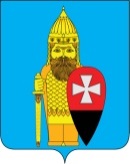 СОВЕТ ДЕПУТАТОВ ПОСЕЛЕНИЯ ВОРОНОВСКОЕ В ГОРОДЕ МОСКВЕ РЕШЕНИЕот 13 сентября 2017 года № 06/01О внесении изменений в решение Совета депутатов поселения Вороновское от 30 ноября 2016 года № 12/06 «О бюджете поселения Вороновское на 2017 год»    В соответствии с Бюджетным кодексом Российской Федерации, Федеральным законом от 06 октября 2003 года № 131-ФЗ «Об общих принципах организации местного самоуправления в Российской Федерации», рассмотрев проект решения «О внесении изменений и дополнений в решение Совета депутатов поселения Вороновское от 30 ноября 2016 года № 12/06 «О бюджете поселения Вороновское на 2017 год»», с учетом решения Совета депутатов поселения Вороновское от 26 апреля 2017 года № 04/09 «О внесении изменений и дополнений в решение Совета депутатов поселения Вороновское от 30 ноября 2016 года № 12/06 «О бюджете поселения Вороновское на 2017 год»; Совет депутатов поселения Вороновское решил:   1. Внести в решение Совета депутатов поселения Вороновское от 30 ноября 2016 года № 12/06 «О бюджете поселения Вороновское на 2017 год» следующие изменения:В разделе «Основные характеристики бюджета поселения Вороновское» решения, пункты 1), 2), 3) читать в новой редакции:«1) общий объем доходов бюджета поселения Вороновское в сумме 291 793,5 тыс. рублей; 2) общий объем расходов бюджета поселения Вороновское в сумме 331 038,9  тыс. рублей; 3) дефицит бюджета поселения Вороновское 39 245,4 тыс. рублей. Источником покрытия дефицита является остаток собственных средств на начало года;».   2. Внести изменения:   2.1. приложение № 1 к решению Совета Депутатов поселения Вороновское «Поступление доходов по основным источникам в бюджет поселения Вороновское на 2017 год», изложить в новой редакции, согласно приложения № 1 к настоящему решению;    2.2. приложение № 2 к решению Совета Депутатов поселения Вороновское «Перечень главных администраторов доходов бюджета поселения Вороновское на 2017 год», изложить в новой  редакции, согласно приложения № 2 к настоящему решению;   2.3. приложение № 3 к решению Совета Депутатов поселения Вороновское «Расходы бюджета на 2017 год по разделам, подразделам, целевым статьям и видам расходов», изложить в новой редакции, согласно приложения № 3 к настоящему решению;    2.4. приложение № 4 к решению Совета Депутатов поселения Вороновское «Ведомственная структура расходов бюджета по главным распорядителям бюджетных средств, целевым статьям расходов, сформированным в соответствии с государственными программами города Москвы и непрограммными направлениями деятельности органов государственной власти города Москвы, и группам и подгруппам видов расходов классификации расходов», изложить в новой  редакции, согласно приложения № 4 к настоящему решению;   2.5. приложение № 6 к решению Совета Депутатов поселения Вороновское «Источники внутреннего финансирования дефицита бюджета поселения Вороновское на 2017 год», изложить в новой редакции, согласно приложения № 5 к настоящему решению.   3. Опубликовать настоящее решение в бюллетене «Московский муниципальный вестник» и разместить на официальном сайте администрации поселения Вороновское в информационно-телекоммуникационной сети «Интернет».   4. Контроль за исполнением настоящего решения возложить на Главу поселения Вороновское М.К. Исаева. Глава поселения Вороновское   	                                                                  М.К. ИсаевПриложение №1Приложение №1к решению Совета депутатовк решению Совета депутатов                                                                 поселения Вороновское                                                                  поселения Вороновское  от 13 сентября 2017 года № 06/01 от 13 сентября 2017 года № 06/01Приложение № 1Приложение № 1к решению Совета депутатовк решению Совета депутатовпоселения Вороновское поселения Вороновское "О бюджете поселения Вороновское на 2017 год"                     "О бюджете поселения Вороновское на 2017 год"                     от 30 ноября 2016 года № 12/06от 30 ноября 2016 года № 12/06Поступление доходов по основным источникам в бюджетПоступление доходов по основным источникам в бюджетПоступление доходов по основным источникам в бюджетПоступление доходов по основным источникам в бюджет     поселения Вороновское  на 2017 год     поселения Вороновское  на 2017 год     поселения Вороновское  на 2017 год     поселения Вороновское  на 2017 годКод бюджетной классификацииКод бюджетной классификацииНаименование кода поступлений Сумма,                                                 тыс. руб.12340001 00 00000 00 0000 000 НАЛОГОВЫЕ И НЕНАЛОГОВЫЕ ДОХОДЫ 210 935,50001 01 00000 00 0000 000НАЛОГИ НА ПРИБЫЛЬ,  ДОХОДЫ33 500,00001 01 02000 01 0000 110Налог на доходы физических лиц 33 500,00001 03 00000 00 0000 000НАЛОГИ НА ТОВАРЫ (РАБОТЫ, УСЛУГИ), РЕАЛИЗУЕМЫЕ НА ТЕРРИТОРИИ РОССИЙСКОЙ ФЕДЕРАЦИИ7 624,00001 03 02230 01 0000 110Доходы от уплаты акцизов на дизельное топливо, подлежащие распределению между бюджетами субъектов Российской Федерации и местными бюджетами с учетом установленных дифференцированных нормативов отчислений в местные бюджеты2 915,00001 03 02240 01 0000 110Доходы от уплаты акцизов на моторные масла для дизельных и (или) карбюраторных (инжекторных) двигателей, подлежащие распределению между бюджетами субъектов Российской Федерации и местными бюджетами с учетом установленных дифференцированных нормативов отчислений в местные бюджеты51,00001 03 02250 01 0000 110Доходы от уплаты акцизов на автомобильный бензин, подлежащие распределению между бюджетами субъектов Российской Федерации и местными бюджетами с учетом установленных дифференцированных нормативов отчислений в местные бюджеты4 599,00001 03 02260 01 0000 110Доходы от уплаты акцизов на прямогонный бензин, подлежащие распределению между бюджетами субъектов Российской Федерации и местными бюджетами с учетом установленных дифференцированных нормативов отчислений в местные бюджеты59,00001 05 00000 00 0000 000НАЛОГИ НА СОВОКУПНЫЙ ДОХОД20,00001 05 03000 01 0000 110Единый сельскохозяйственный налог20,001 06 00000 00 0000 000НАЛОГИ НА ИМУЩЕСТВО162 379,20001 06 01000 00 0000 110Налог на имущество физических лиц5 300,00001 06 01010 03 0000 110Налог на имущество физических лиц, взимаемый по ставкам, применяемый к объектам налогообложения, расположенным в границах внутригородских муниципальных образований городов федерального значения 5 300,00001 06 06000 00 0000 110Земельный налог 157 079,20001 06 06030 03 0000 110Земельный налог с организаций145 037,70001 06 06031 03 0000 110Земельный налог с организаций, обладающих земельным участком, расположенным в границах внутригородских муниципальных образований городов федерального значения145 037,70001 06 06040 00 0000 110Земельный налог с физических лиц12 041,50001 06 06041 03 0000 110Земельный налог с физических лиц, обладающих земельным участком, расположенным в границах внутригородских муниципальных образований городов федерального значения12 041,5ИТОГО НАЛОГОВЫХ ДОХОДОВ203 523,20001 11 00000 00 0000 000ДОХОДЫ ОТ ИСПОЛЬЗОВАНИЯ ИМУЩЕСТВА, НАХОДЯЩЕГОСЯ В ГОСУДАРСТВЕННОЙ И МУНИЦИПАЛЬНОЙ СОБСТВЕННОСТИ7 230,60001 11 05000 00 0000 120Доходы, получаемые в виде арендной либо иной платы за   передачу в возмездное пользование государственного и муниципального имущества (за исключением имущества  бюджетных и автономных учреждений, а также имущества государственных и муниципальных унитарных предприятий, в том числе казенных)6 772,60001 11 05011 02 8001 120Доходы, получаемые в виде арендной платы за земельные участки, государственная собственность на которые не разграничена и которые расположены в границах городов федерального значения, а также средства от продажи права на заключение договоров аренды указанных земельных участков4 437,00001 11 05033 03 0000 120Доходы от сдачи в аренду имущества, находящегося в оперативном управлении органов управления внутригородских муниципальных образований городов федерального значения и созданных ими учреждений (за исключением  имущества муниципальных бюджетных и автономных учреждений)2 335,60001 11 09000 00 0000 120Прочие доходы от использования имущества и прав, находящихся в государственной и муниципальной собственности (за исключением имущества бюджетных и автономных учреждений, а также имущества государственных и муниципальных унитарных предприятий, в том числе казенных)458,00001 11 09043 03 0000120Прочие поступления от использования имущества, находящегося в собственности внутригородских муниципальных образований городов федерального значения (за исключением имущества муниципальных бюджетных и автономных учреждений, а также имущества муниципальных унитарных предприятий, в том числе казенных)458,00001 14 06000 00 0000 430ДОХОДЫ ОТ ПРОДАЖИ ЗЕМЕЛЬНЫХ УЧАСТКОВ, НАХОДЯЩИХСЯ В ГОСУДАРСТВЕННОЙ И МУНИЦИПАЛЬНОЙ СОБСТВЕННОСТИ 5,00001 14 06011 02 8000 430Доходы от продажи земельных участков, государственная собственность на которые не разграничена и которые расположены в границах городов федерального значения5,00001 16 00000 00 0000 000ШТРАФЫ, САНКЦИИ, ВОЗМЕЩЕНИЕ УЩЕРБА176,70001 16 33000 00 0000 140Денежные взыскания (штрафы) за нарушение законодательства Российской Федерации о контрактной системе в сфере закупок товаров, работ, услуг для обеспечения государственных и муниципальных нужд176,70001 16 33030 03 0000 140Денежные взыскания (штрафы) за нарушение законодательства Российской Федерации о контрактной системе в сфере закупок товаров, работ, услуг для обеспечения государственных и муниципальных нужд для нужд внутригородских муниципальных образований городов федерального значения176,7ИТОГО НЕНАЛОГОВЫХ ДОХОДОВ7 412,30002 00 00000 00 0000 000БЕЗВОЗМЕЗДНЫЕ ПОСТУПЛЕНИЯ80 858,00002 02 00000 00 0000 000Безвозмездные поступления от других бюджетов бюджетной системы Российской Федерации80 858,00002 02 02000 00 0000 151Субсидии бюджетам бюджетной системы Российской Федерации (межбюджетные субсидии)79 949,30002 02 29999 03 0000 151Прочие субсидии бюджетам внутригородских муниципальных образований городов федерального значения  79 949,30002 02 02999 03 0007 151Прочие субсидии бюджетам внутригородских муниципальных образований городов федерального значения   (на  ремонт объектов дорожного хозяйства)5 445,00002 02 29999 03 0008 151Прочие субсидии бюджетам внутригородских муниципальных образований городов федерального значения (на содержание объектов дорожного хозяйства)44337,30002 02 29999 03 0009 151Прочие субсидии бюджетам внутригородских муниципальных образований городов федерального значения  (на  благоустройство территории жилой застройки)29648,40002 02 29999 03 0014 151Прочие субсидии бюджетам внутригородских муниципальных образований городов федерального значения   (на  разметку объектов дорожного хозяйства)518,60002 02 30000 00 0000 151Субвенции бюджетам бюджетной системы Российской Федерации908,70002 02 35118 03 0000 151Субвенции бюджетам внутригородских муниципальных образований городов федерального значения  на осуществление первичного воинского учета на территориях, где отсутствуют военные комиссариаты908,7ВСЕГО ДОХОДОВ291 793,5Приложение №2к решению Совета депутатов                                                                 поселения Вороновское от 13 сентября 2017 года № 06/01Приложение № 2Приложение № 2к решению Совета депутатовк решению Совета депутатовпоселения Вороновское поселения Вороновское "О бюджете поселения Вороновское на 2017 год"                     "О бюджете поселения Вороновское на 2017 год"                     от 30 ноября 2016 года № 12/06от 30 ноября 2016 года № 12/06Перечень главных администраторов доходов бюджетаПеречень главных администраторов доходов бюджетаПеречень главных администраторов доходов бюджетапоселения Вороновское на 2017 годпоселения Вороновское на 2017 годпоселения Вороновское на 2017 годКод администратораКод классификации доходовНаименованиеКод администратораКод классификации доходовглавного администратора доходов бюджетаКод администратораКод классификации доходови виды (подвиды) доходов900Администрация поселения Вороновское9001 08 04020 01 1000 110Государственная пошлина за совершение нотариальных действий должностными лицами органов местного самоуправления, уполномоченными в соответствии с законодательными актами Российской Федерации на совершение нотариальных действий9001 11 05033 03 0000 120Доходы от сдачи в аренду имущества, находящегося в оперативном управлении органов управления внутригородских муниципальных образований городов федерального значения и созданных ими учреждений (за исключением имущества муниципальных бюджетных и автономных учреждений)9001 11 09043 03 0000 120Прочие поступления от использования имущества, находящегося в собственности внутригородских муниципальных образований городов федерального значения  (за исключением имущества муниципальных бюджетных и автономных учреждений, а также имущества муниципальных унитарных предприятий, в том числе казенных)9001 13 02993 03 0000 130Прочие доходы от компенсации затрат бюджетов внутригородских муниципальных образований городов федерального значения9001 14 01030 03 0000 410Доходы от продажи квартир, находящихся в собственности внутригородских муниципальных образований городов федерального значения9001 14 02033 03 0000 410Доходы от реализации иного имущества, находящегося в муниципальной собственности внутригородских муниципальных образований городов федерального значения (за исключением имущества муниципальных бюджетных и автономных учреждений, а также имущества муниципальных унитарных предприятий, в том числе казенных), в части реализации основных средств по указанному имуществу9001 16 23031 03 0000 140Доходы от возмещения ущерба при возникновении страховых случаев по обязательному страхованию гражданской ответственности, когда выгодоприобретателями выступают получатели средств бюджетов внутригородских муниципальных образований городов федерального значения9001 16 33030 03 0000 140Денежные взыскания (штрафы) за нарушение законодательства Российской Федерации о контрактной системе в сфере закупок товаров, работ, услуг для обеспечения государственных и муниципальных нужд для нужд внутригородских муниципальных образований городов федерального значения9001 16 90030 03 0000 140Прочие поступления от денежных взысканий (штрафов) и иных сумм в возмещение ущерба, зачисляемые в бюджеты внутригородских муниципальных образований городов федерального значения9001 17 01030 03 0000 180Невыясненные поступления, зачисляемые в бюджеты внутригородских муниципальных образований городов федерального значения9001 17 05030 03 0000 180Прочие неналоговые доходы бюджетов внутригородских муниципальных образований городов федерального значения9002 02 29999 03 0007 151Прочие субсидии бюджетам внутригородских муниципальных образований городов федерального значения (на ремонт объектов дорожного хозяйства)9002 02 29999 03 0008 151Прочие субсидии бюджетам внутригородских муниципальных образований городов федерального значения (на содержание объектов дорожного хозяйства)9002 02 29999 03 0009 151Прочие субсидии бюджетам внутригородских муниципальных образований городов федерального значения   (на  благоустройство территории жилой застройки)9002 02 29999 03 0014 151Прочие субсидии бюджетам внутригородских муниципальных образований городов федерального значения (на разметку объектов дорожного хозяйства)9002 02 35118 03 0000 151Субвенции бюджетам внутригородских муниципальных образований городов федерального значения  на осуществление первичного воинского учета на территориях, где отсутствуют военные комиссариаты9002 07 03020 03 0000 180Прочие безвозмездные поступления в бюджеты внутригородских муниципальных образований городов федерального значения9002 08 03000 03 0000 180Перечисления из бюджетов внутригородских муниципальных образований городов федерального значения   (в бюджеты внутригородских муниципальных образований городов федерального значения) для осуществления возврата (зачета) излишне уплаченных или излишне взысканных сумм налогов, сборов и иных платежей, а также сумм процентов за несвоевременное осуществление такого возврата и процентов, начисленных на излишне взысканные суммы9002 19 60010 03 0000 151Возврат прочих остатков субсидий, субвенций и иных межбюджетных трансфертов, имеющих целевое назначение, прошлых лет из бюджетов внутригородских муниципальных образований городов федерального значенияПриложение № 3Приложение № 3Приложение № 3Приложение № 3к решению Совета депутатов к решению Совета депутатов к решению Совета депутатов к решению Совета депутатов поселения Вороновское поселения Вороновское поселения Вороновское поселения Вороновское от 13 сентября 2017 года № 06/01от 13 сентября 2017 года № 06/01от 13 сентября 2017 года № 06/01от 13 сентября 2017 года № 06/01Приложение № 3Приложение № 3Приложение № 3Приложение № 3Приложение № 3Приложение № 3         к решению Совета  депутатов         к решению Совета  депутатов         к решению Совета  депутатов         к решению Совета  депутатов         к решению Совета  депутатов         к решению Совета  депутатов         к решению Совета  депутатовпоселения Вороновское поселения Вороновское поселения Вороновское поселения Вороновское поселения Вороновское "О бюджете поселения Вороновское на 2017 год"                     "О бюджете поселения Вороновское на 2017 год"                     "О бюджете поселения Вороновское на 2017 год"                     "О бюджете поселения Вороновское на 2017 год"                     "О бюджете поселения Вороновское на 2017 год"                        от 30 ноября 2016 года № 12/06   от 30 ноября 2016 года № 12/06   от 30 ноября 2016 года № 12/06   от 30 ноября 2016 года № 12/06   от 30 ноября 2016 года № 12/06   от 30 ноября 2016 года № 12/06   от 30 ноября 2016 года № 12/06Расходы бюджета на 2017 год                                                                                                                                                                                                                                                                                               по разделам, подразделам, целевым статьям и видам расходовРасходы бюджета на 2017 год                                                                                                                                                                                                                                                                                               по разделам, подразделам, целевым статьям и видам расходовРасходы бюджета на 2017 год                                                                                                                                                                                                                                                                                               по разделам, подразделам, целевым статьям и видам расходовРасходы бюджета на 2017 год                                                                                                                                                                                                                                                                                               по разделам, подразделам, целевым статьям и видам расходовРасходы бюджета на 2017 год                                                                                                                                                                                                                                                                                               по разделам, подразделам, целевым статьям и видам расходовРасходы бюджета на 2017 год                                                                                                                                                                                                                                                                                               по разделам, подразделам, целевым статьям и видам расходовРасходы бюджета на 2017 год                                                                                                                                                                                                                                                                                               по разделам, подразделам, целевым статьям и видам расходовРасходы бюджета на 2017 год                                                                                                                                                                                                                                                                                               по разделам, подразделам, целевым статьям и видам расходовРасходы бюджета на 2017 год                                                                                                                                                                                                                                                                                               по разделам, подразделам, целевым статьям и видам расходовРасходы бюджета на 2017 год                                                                                                                                                                                                                                                                                               по разделам, подразделам, целевым статьям и видам расходовРасходы бюджета на 2017 год                                                                                                                                                                                                                                                                                               по разделам, подразделам, целевым статьям и видам расходовАдминистрация  поселения ВороновскоеАдминистрация  поселения ВороновскоеАдминистрация  поселения ВороновскоеАдминистрация  поселения ВороновскоеАдминистрация  поселения ВороновскоеАдминистрация  поселения ВороновскоеАдминистрация  поселения ВороновскоеАдминистрация  поселения ВороновскоеАдминистрация  поселения ВороновскоеАдминистрация  поселения ВороновскоеАдминистрация  поселения ВороновскоеНаименованиеКоды бюджетной классификацииКоды бюджетной классификацииКоды бюджетной классификацииКоды бюджетной классификацииКоды бюджетной классификацииКоды бюджетной классификацииКоды бюджетной классификацииКоды бюджетной классификацииКоды бюджетной классификацииСумма,                      тыс. руб.ОБЩЕГОСУДАРСТВЕННЫЕ ВОПРОСЫ000010000 0 00 0000000 0 00 0000000 0 00 0000000 0 00 0000000000076 305,8 Функционирование законодательных (представительных) органов государственной власти и представительных органов муниципальных образований000010300 0 00 0000000 0 00 0000000 0 00 0000000 0 00 00000000000790,9 Деятельность органов муниципальной власти по руководству и управлению в сфере установленных функций органов муниципальной власти поселения000010331 0 00 0000031 0 00 0000031 0 00 0000031 0 00 00000000000790,9 Представительные органы внутригородских муниципальных образований000010331 А 00 0000031 А 00 0000031 А 00 0000031 А 00 00000000000790,9 Функционирование представительных органов внутригородских муниципальных образований000010331 А 01 0000031 А 01 0000031 А 01 0000031 А 01 00000000000790,9 Депутаты Совета депутатов внутригородского муниципального образования000010331 А 01 0020031 А 01 0020031 А 01 0020031 А 01 00200000000790,9 Расходы на выплаты персоналу в целях обеспечения выполнения функций государственными (муниципальными) органами, казенными учреждениями, органами управления государственными внебюджетными фондами000010331 А 01 0020031 А 01 0020031 А 01 0020031 А 01 00200100100710,9 Расходы на выплаты персоналу государственных (муниципальных) органов000010331 А 01 0020031 А 01 0020031 А 01 0020031 А 01 00200120120710,9 Иные выплаты, за исключением фонда оплаты труда государственных (муниципальных) органов, лицам, привлекаемым согласно законодательству для выполнения отдельных полномочий000010331 А 01 0020031 А 01 0020031 А 01 0020031 А 01 00200123123546,0 Взносы по обязательному социальному страхованию на выплаты денежного содержания и иные выплаты работникам государственных (муниципальных) органов000010331 А 01 0020031 А 01 0020031 А 01 0020031 А 01 00200129129164,9 Закупка товаров, работ и услуг для обеспечения государственных (муниципальных) нужд000010331 А 01 0020031 А 01 0020031 А 01 0020031 А 01 0020020020080,0 Иные закупки товаров, работ и услуг для обеспечения государственных (муниципальных) нужд000010331 А 01 0020031 А 01 0020031 А 01 0020031 А 01 0020024024080,0 Прочая закупка товаров, работ и услуг для обеспечения государственных (муниципальных) нужд000010331 А 01 0020031 А 01 0020031 А 01 0020031 А 01 0020024424480,0 Функционирование Правительства Российской Федерации, высших исполнительных органов государственной власти субъектов Российской Федерации, местных администраций000010400 0 00 0000000 0 00 0000000 0 00 0000000 0 00 0000000000075 143,9 Деятельность органов муниципальной власти по руководству и управлению в сфере установленных функций органов муниципальной власти поселения000010431 0 00 0000031 0 00 0000031 0 00 0000031 0 00 0000000000075 143,9 Исполнительные органы внутригородских муниципальных образований000010431 Б 00 0000031 Б 00 0000031 Б 00 0000031 Б 00 0000000000075 143,9 Функционирование исполнительных органов внутригородских муниципальных образований000010431 Б 01 0000031 Б 01 0000031 Б 01 0000031 Б 01 0000000000075 143,9 Руководитель администрации / аппарата Совета депутатов000010431 Б 01 0010031 Б 01 0010031 Б 01 0010031 Б 01 001000000004 503,9 Расходы на выплаты персоналу в целях обеспечения выполнения функций государственными (муниципальными) органами, казенными учреждениями, органами управления государственными внебюджетными фондами000010431 Б 01 0010031 Б 01 0010031 Б 01 0010031 Б 01 001001001004 503,9 Расходы на выплаты персоналу государственных (муниципальных) органов000010431 Б 01 0010031 Б 01 0010031 Б 01 0010031 Б 01 001001201204 503,9 Фонд оплаты труда государственных (муниципальных) органов000010431 Б 01 0010031 Б 01 0010031 Б 01 0010031 Б 01 001001211213 155,2 Иные выплаты персоналу государственных (муниципальных) органов, за исключением фонда оплаты труда000010431 Б 01 0010031 Б 01 0010031 Б 01 0010031 Б 01 00100122122304,0 Взносы по обязательному социальному страхованию на выплаты денежного содержания и иные выплаты работникам государственных (муниципальных) органов000010431 Б 01 0010031 Б 01 0010031 Б 01 0010031 Б 01 001001291291 044,7 Обеспечение деятельности администрации в части содержания муниципальных служащих для решения вопросов местного значения000010431 Б 01 0050031 Б 01 0050031 Б 01 0050031 Б 01 0050000000070 639,9 Расходы на выплаты персоналу в целях обеспечения выполнения функций государственными (муниципальными) органами, казенными учреждениями, органами управления государственными внебюджетными фондами000010431 Б 01 0050031 Б 01 0050031 Б 01 0050031 Б 01 0050010010060 025,2 Расходы на выплаты персоналу государственных (муниципальных) органов000010431 Б 01 0050031 Б 01 0050031 Б 01 0050031 Б 01 0050012012060 025,2 Фонд оплаты труда государственных (муниципальных) органов000010431 Б 01 0050031 Б 01 0050031 Б 01 0050031 Б 01 0050012112136 262,0 Иные выплаты персоналу государственных (муниципальных) органов, за исключением фонда оплаты труда000010431 Б 01 0050031 Б 01 0050031 Б 01 0050031 Б 01 0050012212211 555,0 Иные выплаты, за исключением фонда оплаты труда государственных (муниципальных) органов, лицам, привлекаемым согласно законодательству для выполнения отдельных полномочий000010431 Б 01 0050031 Б 01 0050031 Б 01 0050031 Б 01 00500123123492,0 Взносы по обязательному социальному страхованию на выплаты денежного содержания и иные выплаты работникам государственных (муниципальных) органов000010431 Б 01 0050031 Б 01 0050031 Б 01 0050031 Б 01 0050012912911 716,2 Закупка товаров, работ и услуг для обеспечения государственных (муниципальных) нужд000010431 Б 01 0050031 Б 01 0050031 Б 01 0050031 Б 01 005002002005 851,1 Иные закупки товаров, работ и услуг для обеспечения государственных (муниципальных) нужд000010431 Б 01 0050031 Б 01 0050031 Б 01 0050031 Б 01 005002402405 851,1 Прочая закупка товаров, работ и услуг для обеспечения государственных (муниципальных) нужд000010431 Б 01 0050031 Б 01 0050031 Б 01 0050031 Б 01 005002442445 851,1 Иные бюджетные ассигнования000010431 Б 01 0050031 Б 01 0050031 Б 01 0050031 Б 01 005008008004 763,6 Исполнение судебных актов000010431 Б 01 0050031 Б 01 0050031 Б 01 0050031 Б 01 005008308304 563,6 Исполнение судебных актов Российской Федерации и мировых соглашений по возмещению вреда, причиненного в результате незаконных действий (бездействия) органов государственной власти (государственных органов), органов местного самоуправления000010431 Б 01 0050031 Б 01 0050031 Б 01 0050031 Б 01 005008318314 563,6 Уплата налогов, сборов и иных платежей000010431 Б 01 0050031 Б 01 0050031 Б 01 0050031 Б 01 00500850850200,0 Уплата прочих налогов, сборов000010431 Б 01 0050031 Б 01 0050031 Б 01 0050031 Б 01 00500852852100,0 Уплата иных платежей000010431 Б 01 0050031 Б 01 0050031 Б 01 0050031 Б 01 00500853853100,0 Резервные фонды000011100 0 00 0000000 0 00 0000000 0 00 0000000 0 00 00000000000311,0 Резервный фонд, предусмотренный в бюджете города Москвы000011132 0 00 0000032 0 00 0000032 0 00 0000032 0 00 00000000 000 311,0 Резервный фонд, предусмотренный в бюджете внутригородского муниципального образования000011132 А 00 0000032 А 00 0000032 А 00 0000032 А 00 00000000000311,0 Резервный фонд, предусмотренный органами местного самоуправления000011132 А 01 0000032 А 01 0000032 А 01 0000032 А 01 00000000000311,0 Иные бюджетные ассигнования000011132 А 01 0000032 А 01 0000032 А 01 0000032 А 01 00000800800311,0 Резервные средства000011132 А 01 0000032 А 01 0000032 А 01 0000032 А 01 00000870870311,0 Другие общегосударственные вопросы000011300 0 00 0000000 0 00 0000000 0 00 0000000 0 00 0000000000060,0 Мероприятия в части оценки недвижимости, признания прав и регулирования отношений по государственной  и муниципальной собственности000011309 0 00 0000009 0 00 0000009 0 00 0000009 0 00 0000000000060,0 Оценка недвижимости, признание прав и регулирование отношений по государственной  и муниципальной собственности000011309 0 02 0000009 0 02 0000009 0 02 0000009 0 02 0000000000060,0 Иные бюджетные ассигнования000011309 0 02 0000009 0 02 0000009 0 02 0000009 0 02 0000080080060,0 Уплата налогов, сборов и иных платежей000011309 0 02 0000009 0 02 0000009 0 02 0000009 0 02 0000085085060,0 Уплата иных платежей000011309 0 02 0000009 0 02 0000009 0 02 0000009 0 02 0000085385360,0 НАЦИОНАЛЬНАЯ ОБОРОНА000020000 0 00 0000000 0 00 0000000 0 00 0000000 0 00 00000000000908,7 Мобилизационная и вневойсковая подготовка000020300 0 00 0000000 0 00 0000000 0 00 0000000 0 00 00000000 000 908,7 Мобилизационная и вневойсковая подготовка000020317 0 00 0000017 0 00 0000017 0 00 0000017 0 00 00000000000908,7 Мобилизационная и вневойсковая подготовка000020317 1 00 0000017 1 00 0000017 1 00 0000017 1 00 00000000000908,7 Субвенции на осуществление полномочий по первичному воинскому учету на территориях. где отсутствуют военные комиссариаты000020317 1 00 5118017 1 00 5118017 1 00 5118017 1 00 51180000000908,7 Расходы на выплаты персоналу в целях обеспечения выполнения функций государственными (муниципальными) органами, казенными учреждениями, органами управления государственными внебюджетными фондами000020317 1 00 5118017 1 00 5118017 1 00 5118017 1 00 51180100100875,9 Расходы на выплаты персоналу государственных (муниципальных) органов000020317 1 00 5118017 1 00 5118017 1 00 5118017 1 00 51180120120875,9 Фонд оплаты труда государственных (муниципальных) органов000020317 1 00 5118017 1 00 5118017 1 00 5118017 1 00 51180121121672,8 Иные выплаты персоналу государственных (муниципальных) органов, за исключением фонда оплаты труда000020317 1 00 5118017 1 00 5118017 1 00 5118017 1 00 511801221220,0 Взносы по обязательному социальному страхованию на выплаты денежного содержания и иные выплаты работникам государственных (муниципальных) органов000020317 1 00 5118017 1 00 5118017 1 00 5118017 1 00 51180129129203,2 Закупка товаров, работ и услуг для обеспечения государственных (муниципальных) нужд000020317 1 00 5118017 1 00 5118017 1 00 5118017 1 00 5118020020032,7 Иные закупки товаров, работ и услуг для обеспечения государственных (муниципальных) нужд000020317 1 00 5118017 1 00 5118017 1 00 5118017 1 00 5118024024032,7 Прочая закупка товаров, работ и услуг для обеспечения государственных (муниципальных) нужд000020317 1 00 5118017 1 00 5118017 1 00 5118017 1 00 5118024424432,7 НАЦИОНАЛЬНАЯ БЕЗОПАСНОСТЬ И ПРАВООХРАНИТЕЛЬНАЯ ДЕЯТЕЛЬНОСТЬ000030000 0 00 0000000 0 00 0000000 0 00 0000000 0 00 00000000000797,9 Защита населения и территории от чрезвычайных ситуаций природного и техногенного характера, гражданская оборона000030900 0 00 0000000 0 00 0000000 0 00 0000000 0 00 00000000000577,4 Обеспечение безопасности жизнедеятельности населения на территории поселения000030921 0 00 0000021 0 00 0000021 0 00 0000021 0 00 00000000000577,4 Мероприятия погражданской обороне, защите населения и территории поселения от чрезвычайных ситуаций природного и техногенного характера000030921 8 00 0000021 8 00 0000021 8 00 0000021 8 00 00000000000377,4 Предупреждение и ликвидация последствий чрезвычайных ситуаций и стихийных бедствий природного и техногенного характера000030921 8 01 0000021 8 01 0000021 8 01 0000021 8 01 00000000000377,4 Закупка товаров, работ и услуг для обеспечения государственных (муниципальных) нужд000030921 8 01 0000021 8 01 0000021 8 01 0000021 8 01 00000200200377,4 Иные закупки товаров, работ и услуг для обеспечения государственных (муниципальных) нужд000030921 8 01 0000021 8 01 0000021 8 01 0000021 8 01 00000240240377,4 Прочая закупка товаров, работ и услуг для обеспечения государственных (муниципальных) нужд000030921 8 01 0000021 8 01 0000021 8 01 0000021 8 01 00000244244377,4 Прочие мероприятия в части предупреждения и ликвидации последствий чрезвычайных ситуаций и стихийных бедствий000030921 9 00 0000021 9 00 0000021 9 00 0000021 9 00 00000000000200,0 Подготовка населения и организаций к действиям в чрезвычайных ситуациях в мирное и военное время000030921 9 01 0000021 9 01 0000021 9 01 0000021 9 01 00000000000200,0 Закупка товаров, работ и услуг для обеспечения государственных (муниципальных) нужд000030921 9 01 0000021 9 01 0000021 9 01 0000021 9 01 00000200200200,0 Иные закупки товаров, работ и услуг для обеспечения государственных (муниципальных) нужд000030921 9 01 0000021 9 01 0000021 9 01 0000021 9 01 00000240240200,0 Прочая закупка товаров, работ и услуг для обеспечения государственных (муниципальных) нужд000030921 9 01 0000021 9 01 0000021 9 01 0000021 9 01 00000244244200,0 Другие вопросы в области национальной безопасности и правоохранительной деятельности000031400 0 00 0000000 0 00 0000000 0 00 0000000 0 00 00000000000220,5 Прочие мероприятия в части обеспечения безопасности жизнедеятельности населения на территории  поселения000031424 0 00 0000024 0 00 0000024 0 00 0000024 0 00 00000000000220,5 Реализация других функций, связанных с обеспечением национальной безопасности и правоохранительной деятельности000031424 7 00 0000024 7 00 0000024 7 00 0000024 7 00 00000000000220,5 Закупка товаров, работ и услуг для обеспечения государственных (муниципальных) нужд000031424 7 00 0000024 7 00 0000024 7 00 0000024 7 00 00000200200220,5 Иные закупки товаров, работ и услуг для обеспечения государственных (муниципальных) нужд000031424 7 00 0000024 7 00 0000024 7 00 0000024 7 00 00000240240220,5 Прочая закупка товаров, работ и услуг для обеспечения государственных (муниципальных) нужд000031424 7 00 0000024 7 00 0000024 7 00 0000024 7 00 00000244244220,5 НАЦИОНАЛЬНАЯ ЭКОНОМИКА000040000 0 00 0000000 0 00 0000000 0 00 0000000 0 00 0000000000028 530,4 Лесное хозяйство000040700 0 00 0000000 0 00 0000000 0 00 0000000 0 00 0000000000020,0 Охрана, восстановление и использование лесов000040729 0 00 0000029 0 00 0000029 0 00 0000029 0 00 0000000000020,0 Мероприятия в области охраны, восстановления и использования лесов000040729 2 00 0000029 2 00 0000029 2 00 0000029 2 00 0000000000020,0 Мероприятия в области охраны, восстановления и использования лесов000040729 2 02 0000029 2 02 0000029 2 02 0000029 2 02 0000000000020,0 Закупка товаров, работ и услуг для обеспечения государственных (муниципальных) нужд000040729 2 02 0000029 2 02 0000029 2 02 0000029 2 02 0000020020020,0 Иные закупки товаров, работ и услуг для обеспечения государственных (муниципальных) нужд000040729 2 02 0000029 2 02 0000029 2 02 0000029 2 02 0000024024020,0 Прочая закупка товаров, работ и услуг для обеспечения государственных (муниципальных) нужд000040729 2 02 0000029 2 02 0000029 2 02 0000029 2 02 0000024424420,0 Дорожное хозяйство (дорожные фонды)000040900 0 00 0000000 0 00 0000000 0 00 0000000 0 00 0000000000028 410,4 Деятельность органов муниципальной власти по руководству и управлению в сфере установленных функций органов муниципальной власти поселения000040931 0 00 0000031 0 00 0000031 0 00 0000031 0 00 0000000000028 410,4 Софинансирование расходных обязательств при предоставлении субсидии на развитие автомобильных дорог и улично-дорожной сети000040931 5 00 0000031 5 00 0000031 5 00 0000031 5 00 0000000000028 410,4 Софинансирование расходных обязательств при предоставлении субсидии на развитие автомобильных дорог и улично-дорожной сети000040931 5 02 0000031 5 02 0000031 5 02 0000031 5 02 0000000000028 410,4 Содержание автомобильных дорог общего пользования000040931 5 02 S030031 5 02 S030031 5 02 S030031 5 02 S030000000028 410,4 Софинансирование расходных обязательств на ремонт объектов дорожного хозяйства000040931 5 02 S030131 5 02 S030131 5 02 S030131 5 02 S030100000016 955,3 Закупка товаров, работ и услуг для обеспечения государственных (муниципальных) нужд000040931 5 02 S030131 5 02 S030131 5 02 S030131 5 02 S030120020016 955,3 Иные закупки товаров, работ и услуг для обеспечения государственных (муниципальных) нужд000040931 5 02 S030131 5 02 S030131 5 02 S030131 5 02 S030124024016 955,3 Прочая закупка товаров, работ и услуг для обеспечения государственных (муниципальных) нужд000040931 5 02 S030131 5 02 S030131 5 02 S030131 5 02 S030124424416 955,3 Софинансирование расходных обязательств на разметку  объектов дорожного хозяйства000040931 5 02 S030231 5 02 S030231 5 02 S030231 5 02 S0302000000682,6 Закупка товаров, работ и услуг для обеспечения государственных (муниципальных) нужд000040931 5 02 S030231 5 02 S030231 5 02 S030231 5 02 S0302200200682,6 Иные закупки товаров, работ и услуг для обеспечения государственных (муниципальных) нужд000040931 5 02 S030231 5 02 S030231 5 02 S030231 5 02 S0302240240682,6 Прочая закупка товаров, работ и услуг для обеспечения государственных (муниципальных) нужд000040931 5 02 S030231 5 02 S030231 5 02 S030231 5 02 S0302244244682,6 Софинансирование расходных обязательств на содержание объектов дорожного хозяйства000040931 5 02 S030331 5 02 S030331 5 02 S030331 5 02 S030300000010 772,5 Закупка товаров, работ и услуг для обеспечения государственных (муниципальных) нужд000040931 5 02 S030331 5 02 S030331 5 02 S030331 5 02 S030320020010 772,5 Иные закупки товаров, работ и услуг для обеспечения государственных (муниципальных) нужд000040931 5 02 S030331 5 02 S030331 5 02 S030331 5 02 S030324024010 772,5 Прочая закупка товаров, работ и услуг для обеспечения государственных (муниципальных) нужд000040931 5 02 S030331 5 02 S030331 5 02 S030331 5 02 S030324424410 772,5 Другие вопросы в области национальной экономики000041200 0 00 0000000 0 00 0000000 0 00 0000000 0 00 00000000000100,0 Непрограммные направления деятельности органов муниципальной власти в области строительства, архитектуры и градостроительства000041233 0 00 0000033 0 00 0000033 0 00 0000033 0 00 00000000000100,0 Непрограммные направления деятельности органов муниципальной власти в области строительства, архитектуры и градостроительства000041233 8 00 0000033 8 00 0000033 8 00 0000033 8 00 00000000000100,0 Мероприятия в области строительства, архитектуры и градостроительства000041233 8 00 0100033 8 00 0100033 8 00 0100033 8 00 01000000000100,0 Закупка товаров, работ и услуг для обеспечения государственных (муниципальных) нужд000041233 8 00 0100033 8 00 0100033 8 00 0100033 8 00 01000200200100,0 Иные закупки товаров, работ и услуг для обеспечения государственных (муниципальных) нужд000041233 8 00 0100033 8 00 0100033 8 00 0100033 8 00 01000240240100,0 Прочая закупка товаров, работ и услуг для обеспечения государственных (муниципальных) нужд000041233 8 00 0100033 8 00 0100033 8 00 0100033 8 00 01000244244100,0 ЖИЛИЩНО-КОММУНАЛЬНОЕ ХОЗЯЙСТВО000050000 0 00 0000000 0 00 0000000 0 00 0000000 0 00 00000000000185 702,2 Жилищное хозяйство000050100 0 00 0000000 0 00 0000000 0 00 0000000 0 00 0000000000032 982,3 Жилищное хозяйство000050105 0 00 0000005 0 00 0000005 0 00 0000005 0 00 000000000004 551,9 Капитальный ремонт и модернизация жилищного фонда000050105 В 00 0000005 В 00 0000005 В 00 0000005 В 00 000000000004 551,9 Мероприятия по капитальному ремонту многоквартирных домов000050105 В 01 0000005 В 01 0000005 В 01 0000005 В 01 000000000004 551,9 Взносы на капитальный ремонт общего имущества в многоквартирных домах000050105 В 01 0100005 В 01 0100005 В 01 0100005 В 01 010000000004 551,9 Закупка товаров, работ и услуг для обеспечения государственных (муниципальных) нужд000050105 В 01 0100005 В 01 0100005 В 01 0100005 В 01 010002002004 551,9 Иные закупки товаров, работ и услуг для обеспечения государственных (муниципальных) нужд000050105 В 01 0100005 В 01 0100005 В 01 0100005 В 01 010002402404 551,9 Прочая закупка товаров, работ и услуг для обеспечения государственных (муниципальных) нужд000050105 В 01 0100005 В 01 0100005 В 01 0100005 В 01 010002442444 551,9 Направления деятельности органов местного самоуправления внутригородского муниципального образования000050135 0 00 0000035 0 00 0000035 0 00 0000035 0 00 0000000000028 430,4 Мероприятия в области жилищного хозяйства000050135 0 03 0000035 0 03 0000035 0 03 0000035 0 03 0000000000028 430,4 Закупка товаров, работ и услуг для обеспечения государственных (муниципальных) нужд000050135 0 03 0000035 0 03 0000035 0 03 0000035 0 03 0000020020028 430,4 Иные закупки товаров, работ и услуг для обеспечения государственных (муниципальных) нужд000050135 0 03 0000035 0 03 0000035 0 03 0000035 0 03 0000024024028 430,4 Прочая закупка товаров, работ и услуг для обеспечения государственных (муниципальных) нужд000050135 0 03 0000035 0 03 0000035 0 03 0000035 0 03 0000024424428 430,4 Коммунальное хозяйство000050200 0 00 0000000 0 00 0000000 0 00 0000000 0 00 00000000000200,0 Направления деятельности органов местного самоуправления внутригородского муниципального образования000050235 0 00 0000035 0 00 0000035 0 00 0000035 0 00 00000000000200,0 Мероприятия в области коммунального хозяйства000050235 1 00 0000035 1 00 0000035 1 00 0000035 1 00 00000000000200,0 Мероприятия в области коммунального хозяйства000050235 1 00 0510035 1 00 0510035 1 00 0510035 1 00 05100000000200,0 Закупка товаров, работ и услуг для обеспечения государственных (муниципальных) нужд000050235 1 00 0510035 1 00 0510035 1 00 0510035 1 00 05100200200200,0 Иные закупки товаров, работ и услуг для обеспечения государственных (муниципальных) нужд000050235 1 00 0510035 1 00 0510035 1 00 0510035 1 00 05100240240200,0 Прочая закупка товаров, работ и услуг для обеспечения государственных (муниципальных) нужд000050235 1 00 0510035 1 00 0510035 1 00 0510035 1 00 05100244244200,0 Благоустройство000050300 0 00 0000000 0 00 0000000 0 00 0000000 0 00 00000000000152 519,9 Развитие транспортной системы000050301 0 00 0000001 0 00 0000001 0 00 0000001 0 00 0000000000050 300,9 Автомобильные дороги и улично-дорожная сеть000050301 Д 00 0000001 Д 00 0000001 Д 00 0000001 Д 00 0000000000050 300,9 Ремонт объектов дорожного хозяйства и автомобильных дорог000050301 Д 03 0000001 Д 03 0000001 Д 03 0000001 Д 03 000000000005 445,0 Субсидии на ремонт объектов дорожного хозяйства000050301 Д 03 0020001 Д 03 0020001 Д 03 0020001 Д 03 002000000005 445,0Закупка товаров, работ и услуг для обеспечения государственных (муниципальных) нужд000050301 Д 03 0020001 Д 03 0020001 Д 03 0020001 Д 03 002002002005 445,0Иные закупки товаров, работ и услуг для обеспечения государственных (муниципальных) нужд000050301 Д 03 0020001 Д 03 0020001 Д 03 0020001 Д 03 002002402405 445,0Прочая закупка товаров, работ и услуг для обеспечения государственных (муниципальных) нужд000050301 Д 03 0020001 Д 03 0020001 Д 03 0020001 Д 03 002002442445 445,0Разметка объектов дорожного хозяйства и автомобильных дорог000050301 Д 04 0000001 Д 04 0000001 Д 04 0000001 Д 04 00000000000518,6 Субсидии на разметку объектов дорожного хозяйства000050301 Д 04 0020001 Д 04 0020001 Д 04 0020001 Д 04 00200000000518,6 Закупка товаров, работ и услуг для обеспечения государственных (муниципальных) нужд000050301 Д 04 0020001 Д 04 0020001 Д 04 0020001 Д 04 00200200200518,6Иные закупки товаров, работ и услуг для обеспечения государственных (муниципальных) нужд000050301 Д 04 0020001 Д 04 0020001 Д 04 0020001 Д 04 00200240240518,6Прочая закупка товаров, работ и услуг для обеспечения государственных (муниципальных) нужд000050301 Д 04 0020001 Д 04 0020001 Д 04 0020001 Д 04 00200244244518,6Содержание объектов дорожного хозяйства и автомобильных дорог000050301 Д 05 0000001 Д 05 0000001 Д 05 0000001 Д 05 0000000000044 337,3 Субсидии на содержание объектов дорожного хозяйства000050301 Д 05 0050001 Д 05 0050001 Д 05 0050001 Д 05 0050000000044 337,3Закупка товаров, работ и услуг для обеспечения государственных (муниципальных) нужд000050301 Д 05 0050001 Д 05 0050001 Д 05 0050001 Д 05 0050020020044 337,3Иные закупки товаров, работ и услуг для обеспечения государственных (муниципальных) нужд000050301 Д 05 0050001 Д 05 0050001 Д 05 0050001 Д 05 0050024024044 337,3Прочая закупка товаров, работ и услуг для обеспечения государственных (муниципальных) нужд000050301 Д 05 0050001 Д 05 0050001 Д 05 0050001 Д 05 0050024424444 337,3Благоустройство территорий жилой застройки000050305 0 00 0000005 0 00 0000005 0 00 0000005 0 00 0000000000029648,4 Благоустройство территорий жилой застройки000050305 Д 00 0000005 Д 00 0000005 Д 00 0000005 Д 00 0000000000029648,4 Мероприятия по благоустройству территории жилой застройки000050305 Д 02 0000005 Д 02 0000005 Д 02 0000005 Д 02 0000000000029648,4 Субсидии благоустройство территорий жилой застройки000050305 Д 02 0020005 Д 02 0020005 Д 02 0020005 Д 02 0020000000029648,4 Закупка товаров, работ и услуг для обеспечения государственных (муниципальных) нужд000050305 Д 02 0020005 Д 02 0020005 Д 02 0020005 Д 02 0020020020029648,4 Иные закупки товаров, работ и услуг для обеспечения государственных (муниципальных) нужд000050305 Д 02 0020005 Д 02 0020005 Д 02 0020005 Д 02 0020024024029648,4 Прочая закупка товаров, работ и услуг для обеспечения государственных (муниципальных) нужд000050305 Д 02 0020005 Д 02 0020005 Д 02 0020005 Д 02 0020024424429648,4 Мероприятия по содержанию объектов благоустройства в границах городских округов и поселений000050360 0 00 0000060 0 00 0000060 0 00 0000060 0 00 0000000000072 570,6 Уличное освещение000050360 0 01 0000060 0 01 0000060 0 01 0000060 0 01 000000000001 000,0 Закупка товаров, работ и услуг для обеспечения государственных (муниципальных) нужд000050360 0 01 0000060 0 01 0000060 0 01 0000060 0 01 000002002001 000,0 Иные закупки товаров, работ и услуг для обеспечения государственных (муниципальных) нужд000050360 0 01 0000060 0 01 0000060 0 01 0000060 0 01 000002402401 000,0 Прочая закупка товаров, работ и услуг для обеспечения государственных (муниципальных) нужд000050360 0 01 0000060 0 01 0000060 0 01 0000060 0 01 000002442441 000,0 Мероприятия по содержанию автомобильных дорог и инженерных сооружений в рамках благоустройства000050360 0 02 0000060 0 02 0000060 0 02 0000060 0 02 000000000003 955,0 Содержание автомобильных дорог и инженерных сооружений в рамках благоустройства000050360 0 02 0100060 0 02 0100060 0 02 0100060 0 02 010000000003 955,0 Закупка товаров, работ и услуг для обеспечения государственных (муниципальных) нужд000050360 0 02 0100060 0 02 0100060 0 02 0100060 0 02 010002002003 955,0 Иные закупки товаров, работ и услуг для обеспечения государственных (муниципальных) нужд000050360 0 02 0100060 0 02 0100060 0 02 0100060 0 02 010002402403 955,0 Прочая закупка товаров, работ и услуг для обеспечения государственных (муниципальных) нужд000050360 0 02 0100060 0 02 0100060 0 02 0100060 0 02 010002442443 955,0 Мероприятия по содержанию объектов озеленения000050360 0 03 0000060 0 03 0000060 0 03 0000060 0 03 00000000000431,0 Озеленение000050360 0 03 0100060 0 03 0100060 0 03 0100060 0 03 01000000000431,0 Закупка товаров, работ и услуг для обеспечения государственных (муниципальных) нужд000050360 0 03 0100060 0 03 0100060 0 03 0100060 0 03 01000200200431,0 Иные закупки товаров, работ и услуг для обеспечения государственных (муниципальных) нужд000050360 0 03 0100060 0 03 0100060 0 03 0100060 0 03 01000240240431,0 Прочая закупка товаров, работ и услуг для обеспечения государственных (муниципальных) нужд000050360 0 03 0100060 0 03 0100060 0 03 0100060 0 03 01000244244431,0 Прочие мероприятия по благоустройству000050360 0 05 0000060 0 05 0000060 0 05 0000060 0 05 0000000000067 184,6 Прочие мероприятия по благоустройству000050360 0 05 0100060 0 05 0100060 0 05 0100060 0 05 0100000000057 061,2 Закупка товаров, работ и услуг для обеспечения государственных (муниципальных) нужд000050360 0 05 0100060 0 05 0100060 0 05 0100060 0 05 0100020020057 061,2 Иные закупки товаров, работ и услуг для обеспечения государственных (муниципальных) нужд000050360 0 05 0100060 0 05 0100060 0 05 0100060 0 05 0100024024057 061,2 Прочая закупка товаров, работ и услуг для обеспечения государственных (муниципальных) нужд000050360 0 05 0100060 0 05 0100060 0 05 0100060 0 05 0100024424457 061,2 Софинансирование расходных обязательств на благоустройство жилой застройки000050360 0 05 S100060 0 05 S100060 0 05 S100060 0 05 S100000000010 123,4 Закупка товаров, работ и услуг для обеспечения государственных (муниципальных) нужд000050360 0 05 S100060 0 05 S100060 0 05 S100060 0 05 S100020020010 123,4 Иные закупки товаров, работ и услуг для обеспечения государственных (муниципальных) нужд000050360 0 05 S100060 0 05 S100060 0 05 S100060 0 05 S100024024010 123,4 Прочая закупка товаров, работ и услуг для обеспечения государственных (муниципальных) нужд000050360 0 05 S100060 0 05 S100060 0 05 S100060 0 05 S100024424410 123,4 ОБРАЗОВАНИЕ000070000 0 00 0000000 0 00 0000000 0 00 0000000 0 00 00000000000200,0 Молодежная политика000070700 0 00 0000000 0 00 0000000 0 00 0000000 0 00 00000000 000 200,0 Направления деятельности органов местного самоуправления внутригородского муниципального образования000070735 0 00 0000035 0 00 0000035 0 00 0000035 0 00 00000000000200,0 Прочие направления деятельности органов местного самоуправления внутригородского муниципального образования000070735 Е 00 0000035 Е 00 0000035 Е 00 0000035 Е 00 00000000000200,0 Прочие непрограммные направления деятельности органов местного самоуправления000070735 Е 01 0000035 Е 01 0000035 Е 01 0000035 Е 01 00000000000200,0 Молодежная политика, другие вопросы в области образования, праздничные и социально значимые мероприятия для населения000070735 Е 01 0050035 Е 01 0050035 Е 01 0050035 Е 01 00500000000200,0 Закупка товаров, работ и услуг для обеспечения государственных (муниципальных) нужд000070735 Е 01 0050035 Е 01 0050035 Е 01 0050035 Е 01 00500200200200,0 Иные закупки товаров, работ и услуг для обеспечения государственных (муниципальных) нужд000070735 Е 01 0050035 Е 01 0050035 Е 01 0050035 Е 01 00500240240200,0 Прочая закупка товаров, работ и услуг для обеспечения государственных (муниципальных) нужд000070735 Е 01 0050035 Е 01 0050035 Е 01 0050035 Е 01 00500244244200,0 КУЛЬТУРА, КИНЕМАТОГРАФИЯ000080000 0 00 0000000 0 00 0000000 0 00 0000000 0 00 0000000000024 366,0 Культура000080100 0 00 0000000 0 00 0000000 0 00 0000000 0 00 0000000000024 366,0 Развитие культуры в сфере обеспечения досуга населения  поселения000080145 0 00 0000045 0 00 0000045 0 00 0000045 0 00 000000000001 800,0 Мероприятия в сфере культуры000080145 0 85 0000045 0 85 0000045 0 85 0000045 0 85 000000000001 800,0 Закупка товаров, работ и услуг для обеспечения государственных (муниципальных) нужд000080145 0 85 0000045 0 85 0000045 0 85 0000045 0 85 000002002001 800,0 Иные закупки товаров, работ и услуг для обеспечения государственных (муниципальных) нужд000080145 0 85 0000045 0 85 0000045 0 85 0000045 0 85 000002402401 800,0 Прочая закупка товаров, работ и услуг для обеспечения государственных (муниципальных) нужд000080145 0 85 0000045 0 85 0000045 0 85 0000045 0 85 000002442441 800,0 Оказание муниципальными учреждениями муниципальных услуг, выполнение работ000080148 0 00 0000048 0 00 0000048 0 00 0000048 0 00 0000000000022 566,0 Функционирование бюджетных учреждений000080148 2 00 0000048 2 00 0000048 2 00 0000048 2 00 0000000000022 566,0 Деятельность подведомственных учреждений000080148 2 99 0000048 2 99 0000048 2 99 0000048 2 99 0000000000022 566,0 Обеспечение деятельности подведомственных учреждений000080148 2 99 0100048 2 99 0100048 2 99 0100048 2 99 0100000000022 566,0 Предоставление субсидий бюджетным, автономным учреждениям и иным некоммерческим организациям000080148 2 99 0100048 2 99 0100048 2 99 0100048 2 99 0100060060022 566,0 Субсидии бюджетным учреждениям000080148 2 99 0100048 2 99 0100048 2 99 0100048 2 99 0100061061022 566,0 Субсидии бюджетным учреждениям на финансовое обеспечение государственного (муниципального) задания000080148 2 99 0100048 2 99 0100048 2 99 0100048 2 99 0100061161122 566,0 Субсидии бюджетным учреждениям на иные цели000080148 2 99 0100048 2 99 0100048 2 99 0100048 2 99 01000612612СОЦИАЛЬНАЯ ПОЛИТИКА000100000 0 00 0000000 0 00 0000000 0 00 0000000 0 00 00000000000437,0 Пенсионное обеспечение000100100 0 00 0000000 0 00 0000000 0 00 0000000 0 00 00000000000353,0 Направления деятельности органов местного самоуправления внутригородского муниципального образования000100135 0 00 0000035 0 00 0000035 0 00 0000035 0 00 00000000000353,0 Непрограммные направления деятельности по расходным обязательствам администраций муниципальных образований000100135 П 00 0000035 П 00 0000035 П 00 0000035 П 00 00000000000353,0 Доплата к пенсиям, дополнительное пенсионное обеспечение000100135 П 01 0000035 П 01 0000035 П 01 0000035 П 01 00000000000353,0 Доплаты к пенсиям государственных служащих субъектов Российской Федерации и муниципальных служащих000100135 П 01 0150035 П 01 0150035 П 01 0150035 П 01 01500000000353,0 Социальное обеспечение и иные выплаты населению000100135 П 01 0150035 П 01 0150035 П 01 0150035 П 01 01500300300353,0 Публичные нормативные социальные выплаты гражданам000100135 П 01 0150035 П 01 0150035 П 01 0150035 П 01 01500310310353,0 Иные пенсии, социальные доплаты к пенсиям000100135 П 01 0150035 П 01 0150035 П 01 0150035 П 01 01500312312353,0 Социальное обеспечение населения000100300 0 00 0000000 0 00 0000000 0 00 0000000 0 00 0000000000084,0 Социальная поддержка населения, ветеранов и граждан старшего поколения поселения000100373 0 00 0000073 0 00 0000073 0 00 0000073 0 00 00000000 000 84,0 Социальные выплаты000100373 7 00 0000073 7 00 0000073 7 00 0000073 7 00 0000000000084,0 Социальное обеспечение и иные выплаты населению000100373 7 00 0000073 7 00 0000073 7 00 0000073 7 00 0000030030084,0 Социальные выплаты гражданам, кроме публичных нормативных социальных выплат000100373 7 00 0000073 7 00 0000073 7 00 0000073 7 00 0000032032084,0 Пособия, компенсации и иные социальные выплаты гражданам, кроме публичных нормативных обязательств000100373 7 00 0000073 7 00 0000073 7 00 0000073 7 00 0000032132184,0 ФИЗИЧЕСКАЯ КУЛЬТУРА И СПОРТ000110000 0 00 0000000 0 00 0000000 0 00 0000000 0 00 0000000000013 751,0 Физическая культура000110100 0 00 0000000 0 00 0000000 0 00 0000000 0 00 0000000000013 751,0 Оказание муниципальными учреждениями муниципальных услуг, выполнение работ000110148 0 00 0000048 0 00 0000048 0 00 0000048 0 00 0000000000013 751,0 Функционирование бюджетных учреждений000110148 2 00 0000048 2 00 0000048 2 00 0000048 2 00 0000000000013 751,0 Деятельность подведомственных учреждений000110148 2 99 0000048 2 99 0000048 2 99 0000048 2 99 0000000000013 751,0 Обеспечение деятельности подведомственных учреждений000110148 2 99 0100048 2 99 0100048 2 99 0100048 2 99 0100000000013 751,0 Предоставление субсидий бюджетным, автономным учреждениям и иным некоммерческим организациям000110148 2 99 0100048 2 99 0100048 2 99 0100048 2 99 0100060060013 751,0 Субсидии бюджетным учреждениям000110148 2 99 0100048 2 99 0100048 2 99 0100048 2 99 0100061061013 751,0 Субсидии бюджетным учреждениям на финансовое обеспечение государственного (муниципального) задания000110148 2 99 0100048 2 99 0100048 2 99 0100048 2 99 0100061161110 491,0 Субсидии бюджетным учреждениям на иные цели000110148 2 99 0100048 2 99 0100048 2 99 0100048 2 99 010006126123 260,0 СРЕДСТВА МАССОВОЙ ИНФОРМАЦИИ0001200 0 00 0000000 0 00 0000000 0 00 0000000 0 00 0000000000040,0 Периодическая печать и издательства000120200 0 00 0000000 0 00 0000000 0 00 0000000 0 00 0000000000040,0 Направления деятельности органов местного самоуправления внутригородского муниципального образования000120235 0 00 0000035 0 00 0000035 0 00 0000035 0 00 0000000000040,0 Прочие направления деятельности органов местного самоуправления внутригородского муниципального образования000120235 Е 00 0000035 Е 00 0000035 Е 00 0000035 Е 00 0000000000040,0 Прочие непрограммные направления деятельности органов местного самоуправления000120235 Е 01 0000035 Е 01 0000035 Е 01 0000035 Е 01 0000000000040,0 Периодическая печать и издательства, другие вопросы в области средств массовой информации и обслуживание муниципального долга000120235 Е 01 0030035 Е 01 0030035 Е 01 0030035 Е 01 0030000000040,0 Иные бюджетные ассигнования000120235 Е 01 0030035 Е 01 0030035 Е 01 0030035 Е 01 0030080080040,0 Уплата налогов, сборов и иных платежей000120235 Е 01 0030035 Е 01 0030035 Е 01 0030035 Е 01 0030085085040,0 Уплата иных платежей000120235 Е 01 0030035 Е 01 0030035 Е 01 0030035 Е 01 0030085385340,0 Итого960000 0 00 0000000 0 00 0000000 0 00 0000000 0 00 00000000000331 038,9 Приложение № 4Приложение № 4Приложение № 4к решению Совета депутатовк решению Совета депутатовк решению Совета депутатовпоселения Вороновское поселения Вороновское поселения Вороновское от 13 сентября 2017 года № 06/01от 13 сентября 2017 года № 06/01от 13 сентября 2017 года № 06/01Приложение № 4Приложение № 4Приложение № 4Приложение № 4Приложение № 4                   к решению Совета депутатов                   к решению Совета депутатов                   к решению Совета депутатов                   к решению Совета депутатов                   к решению Совета депутатов                   к решению Совета депутатовпоселения Вороновское поселения Вороновское поселения Вороновское поселения Вороновское "О бюджете поселения Вороновское на 2017 год"                     "О бюджете поселения Вороновское на 2017 год"                     "О бюджете поселения Вороновское на 2017 год"                     "О бюджете поселения Вороновское на 2017 год"                                   от 30 ноября 2016 года № 12/06              от 30 ноября 2016 года № 12/06              от 30 ноября 2016 года № 12/06              от 30 ноября 2016 года № 12/06              от 30 ноября 2016 года № 12/06              от 30 ноября 2016 года № 12/06Ведомственная структура расходов бюджета по главным распорядителям бюджетных средств, целевым статьям расходов, сформированным в соответствии с государственными программами города Москвы и непрограммными направлениями деятельности органов государственной власти города Москвы, и группам и подгруппам видов расходов классификации расходов на 2017 годВедомственная структура расходов бюджета по главным распорядителям бюджетных средств, целевым статьям расходов, сформированным в соответствии с государственными программами города Москвы и непрограммными направлениями деятельности органов государственной власти города Москвы, и группам и подгруппам видов расходов классификации расходов на 2017 годВедомственная структура расходов бюджета по главным распорядителям бюджетных средств, целевым статьям расходов, сформированным в соответствии с государственными программами города Москвы и непрограммными направлениями деятельности органов государственной власти города Москвы, и группам и подгруппам видов расходов классификации расходов на 2017 годВедомственная структура расходов бюджета по главным распорядителям бюджетных средств, целевым статьям расходов, сформированным в соответствии с государственными программами города Москвы и непрограммными направлениями деятельности органов государственной власти города Москвы, и группам и подгруппам видов расходов классификации расходов на 2017 годВедомственная структура расходов бюджета по главным распорядителям бюджетных средств, целевым статьям расходов, сформированным в соответствии с государственными программами города Москвы и непрограммными направлениями деятельности органов государственной власти города Москвы, и группам и подгруппам видов расходов классификации расходов на 2017 годВедомственная структура расходов бюджета по главным распорядителям бюджетных средств, целевым статьям расходов, сформированным в соответствии с государственными программами города Москвы и непрограммными направлениями деятельности органов государственной власти города Москвы, и группам и подгруппам видов расходов классификации расходов на 2017 годВедомственная структура расходов бюджета по главным распорядителям бюджетных средств, целевым статьям расходов, сформированным в соответствии с государственными программами города Москвы и непрограммными направлениями деятельности органов государственной власти города Москвы, и группам и подгруппам видов расходов классификации расходов на 2017 годВедомственная структура расходов бюджета по главным распорядителям бюджетных средств, целевым статьям расходов, сформированным в соответствии с государственными программами города Москвы и непрограммными направлениями деятельности органов государственной власти города Москвы, и группам и подгруппам видов расходов классификации расходов на 2017 годВедомственная структура расходов бюджета по главным распорядителям бюджетных средств, целевым статьям расходов, сформированным в соответствии с государственными программами города Москвы и непрограммными направлениями деятельности органов государственной власти города Москвы, и группам и подгруппам видов расходов классификации расходов на 2017 годАдминистрация поселения ВороновскоеАдминистрация поселения ВороновскоеАдминистрация поселения ВороновскоеАдминистрация поселения ВороновскоеАдминистрация поселения ВороновскоеАдминистрация поселения ВороновскоеАдминистрация поселения ВороновскоеАдминистрация поселения ВороновскоеАдминистрация поселения ВороновскоеНаименованиеКод бюджетной классификацииКод бюджетной классификацииКод бюджетной классификацииКод бюджетной классификацииКод бюджетной классификацииКод бюджетной классификацииКод бюджетной классификацииСумма,                      тыс. руб.НаименованиеРПРЦСРЦСРЦСРЦСРВРСумма,                      тыс. руб.ОБЩЕГОСУДАРСТВЕННЫЕ ВОПРОСЫ010076 305,8 Функционирование законодательных (представительных) органов государственной власти и представительных органов муниципальных образований010300 0 00 0000000 0 00 0000000 0 00 0000000 0 00 00000000790,9 Деятельность органов муниципальной власти по руководству и управлению в сфере установленных функций органов муниципальной власти поселения010331 0 00 0000031 0 00 0000031 0 00 0000031 0 00 00000000790,9 Представительные органы внутригородских муниципальных образований010331 А 00 0000031 А 00 0000031 А 00 0000031 А 00 00000000790,9 Функционирование представительных органов внутригородских муниципальных образований010331 А 01 0000031 А 01 0000031 А 01 0000031 А 01 00000000790,9 Депутаты Совета депутатов внутригородского муниципального образования010331 А 01 0020031 А 01 0020031 А 01 0020031 А 01 00200000790,9 Расходы на выплаты персоналу в целях обеспечения выполнения функций государственными (муниципальными) органами, казенными учреждениями, органами управления государственными внебюджетными фондами010331 А 01 0020031 А 01 0020031 А 01 0020031 А 01 00200100710,9 Расходы на выплаты персоналу государственных (муниципальных) органов010331 А 01 0020031 А 01 0020031 А 01 0020031 А 01 00200120710,9 Иные выплаты, за исключением фонда оплаты труда государственных (муниципальных) органов, лицам, привлекаемым согласно законодательству для выполнения отдельных полномочий010331 А 01 0020031 А 01 0020031 А 01 0020031 А 01 00200123546,0 Взносы по обязательному социальному страхованию на выплаты денежного содержания и иные выплаты работникам государственных (муниципальных) органов010331 А 01 0020031 А 01 0020031 А 01 0020031 А 01 00200129164,9 Закупка товаров, работ и услуг для обеспечения государственных (муниципальных) нужд010331 А 01 0020031 А 01 0020031 А 01 0020031 А 01 0020020080,0 Иные закупки товаров, работ и услуг для обеспечения государственных (муниципальных) нужд010331 А 01 0020031 А 01 0020031 А 01 0020031 А 01 0020024080,0 Прочая закупка товаров, работ и услуг для обеспечения государственных (муниципальных) нужд010331 А 01 0020031 А 01 0020031 А 01 0020031 А 01 0020024480,0 Функционирование Правительства Российской Федерации, высших исполнительных органов государственной власти субъектов Российской Федерации, местных администраций010400 0 00 0000000 0 00 0000000 0 00 0000000 0 00 0000000075 143,9 Деятельность органов муниципальной власти по руководству и управлению в сфере установленных функций органов муниципальной власти поселения010431 0 00 0000031 0 00 0000031 0 00 0000031 0 00 0000000075 143,9 Исполнительные органы внутригородских муниципальных образований010431 Б 00 0000031 Б 00 0000031 Б 00 0000031 Б 00 0000000075 143,9 Функционирование исполнительных органов внутригородских муниципальных образований010431 Б 01 0000031 Б 01 0000031 Б 01 0000031 Б 01 0000000075 143,9 Руководитель администрации / аппарата Совета депутатов010431 Б 01 0010031 Б 01 0010031 Б 01 0010031 Б 01 001000004 503,9 Расходы на выплаты персоналу в целях обеспечения выполнения функций государственными (муниципальными) органами, казенными учреждениями, органами управления государственными внебюджетными фондами010431 Б 01 0010031 Б 01 0010031 Б 01 0010031 Б 01 001001004 503,9 Расходы на выплаты персоналу государственных (муниципальных) органов010431 Б 01 0010031 Б 01 0010031 Б 01 0010031 Б 01 001001204 503,9 Фонд оплаты труда государственных (муниципальных) органов010431 Б 01 0010031 Б 01 0010031 Б 01 0010031 Б 01 001001213 155,2 Иные выплаты персоналу государственных (муниципальных) органов, за исключением фонда оплаты труда010431 Б 01 0010031 Б 01 0010031 Б 01 0010031 Б 01 00100122304,0 Взносы по обязательному социальному страхованию на выплаты денежного содержания и иные выплаты работникам государственных (муниципальных) органов010431 Б 01 0010031 Б 01 0010031 Б 01 0010031 Б 01 001001291 044,7 Обеспечение деятельности администрации в части содержания муниципальных служащих для решения вопросов местного значения010431 Б 01 0050031 Б 01 0050031 Б 01 0050031 Б 01 0050000070 639,9 Расходы на выплаты персоналу в целях обеспечения выполнения функций государственными (муниципальными) органами, казенными учреждениями, органами управления государственными внебюджетными фондами010431 Б 01 0050031 Б 01 0050031 Б 01 0050031 Б 01 0050010060 025,2 Расходы на выплаты персоналу государственных (муниципальных) органов010431 Б 01 0050031 Б 01 0050031 Б 01 0050031 Б 01 0050012060 025,2 Фонд оплаты труда государственных (муниципальных) органов010431 Б 01 0050031 Б 01 0050031 Б 01 0050031 Б 01 0050012136 262,0 Иные выплаты персоналу государственных (муниципальных) органов, за исключением фонда оплаты труда010431 Б 01 0050031 Б 01 0050031 Б 01 0050031 Б 01 0050012211 555,0 Иные выплаты, за исключением фонда оплаты труда государственных (муниципальных) органов, лицам, привлекаемым согласно законодательству для выполнения отдельных полномочий010431 Б 01 0050031 Б 01 0050031 Б 01 0050031 Б 01 00500123492,0 Взносы по обязательному социальному страхованию на выплаты денежного содержания и иные выплаты работникам государственных (муниципальных) органов010431 Б 01 0050031 Б 01 0050031 Б 01 0050031 Б 01 0050012911 716,2 Закупка товаров, работ и услуг для обеспечения государственных (муниципальных) нужд010431 Б 01 0050031 Б 01 0050031 Б 01 0050031 Б 01 005002005 851,1 Иные закупки товаров, работ и услуг для обеспечения государственных (муниципальных) нужд010431 Б 01 0050031 Б 01 0050031 Б 01 0050031 Б 01 005002405 851,1 Прочая закупка товаров, работ и услуг для обеспечения государственных (муниципальных) нужд010431 Б 01 0050031 Б 01 0050031 Б 01 0050031 Б 01 005002445 851,1 Иные бюджетные ассигнования010431 Б 01 0050031 Б 01 0050031 Б 01 0050031 Б 01 005008004 763,6 Исполнение судебных актов010431 Б 01 0050031 Б 01 0050031 Б 01 0050031 Б 01 005008304 563,6 Исполнение судебных актов Российской Федерации и мировых соглашений по возмещению вреда, причиненного в результате незаконных действий (бездействия) органов государственной власти (государственных органов), органов местного самоуправления010431 Б 01 0050031 Б 01 0050031 Б 01 0050031 Б 01 005008314 563,6 Уплата налогов, сборов и иных платежей010431 Б 01 0050031 Б 01 0050031 Б 01 0050031 Б 01 00500850200,0 Уплата прочих налогов, сборов010431 Б 01 0050031 Б 01 0050031 Б 01 0050031 Б 01 00500852100,0 Уплата иных платежей010431 Б 01 0050031 Б 01 0050031 Б 01 0050031 Б 01 00500853100,0 Резервные фонды011100 0 00 0000000 0 00 0000000 0 00 0000000 0 00 00000000311,0 Резервный фонд, предусмотренный в бюджете города Москвы011132 0 00 0000032 0 00 0000032 0 00 0000032 0 00 00000000 311,0 Резервный фонд, предусмотренный в бюджете внутригородского муниципального образования011132 А 00 0000032 А 00 0000032 А 00 0000032 А 00 00000000311,0 Резервный фонд, предусмотренный органами местного самоуправления011132 А 01 0000032 А 01 0000032 А 01 0000032 А 01 00000000311,0 Иные бюджетные ассигнования011132 А 01 0000032 А 01 0000032 А 01 0000032 А 01 00000800311,0 Резервные средства011132 А 01 0000032 А 01 0000032 А 01 0000032 А 01 00000870311,0 Другие общегосударственные вопросы011300 0 00 0000000 0 00 0000000 0 00 0000000 0 00 0000000060,0 Мероприятия в части оценки недвижимости, признания прав и регулирования отношений по государственной  и муниципальной собственности011309 0 00 0000009 0 00 0000009 0 00 0000009 0 00 0000000060,0 Оценка недвижимости, признание прав и регулирование отношений по государственной  и муниципальной собственности011309 0 02 0000009 0 02 0000009 0 02 0000009 0 02 0000000060,0 Иные бюджетные ассигнования011309 0 02 0000009 0 02 0000009 0 02 0000009 0 02 0000080060,0 Уплата налогов, сборов и иных платежей011309 0 02 0000009 0 02 0000009 0 02 0000009 0 02 0000085060,0 Уплата иных платежей011309 0 02 0000009 0 02 0000009 0 02 0000009 0 02 0000085360,0 НАЦИОНАЛЬНАЯ ОБОРОНА020000 0 00 0000000 0 00 0000000 0 00 0000000 0 00 00000000908,7 Мобилизационная и вневойсковая подготовка020300 0 00 0000000 0 00 0000000 0 00 0000000 0 00 00000000 908,7 Мобилизационная и вневойсковая подготовка020317 0 00 0000017 0 00 0000017 0 00 0000017 0 00 00000000908,7 Мобилизационная и вневойсковая подготовка020317 1 00 0000017 1 00 0000017 1 00 0000017 1 00 00000000908,7 Субвенции на осуществление полномочий по первичному воинскому учету на территориях. где отсутствуют военные комиссариаты020317 1 00 5118017 1 00 5118017 1 00 5118017 1 00 51180000908,7 Расходы на выплаты персоналу в целях обеспечения выполнения функций государственными (муниципальными) органами, казенными учреждениями, органами управления государственными внебюджетными фондами020317 1 00 5118017 1 00 5118017 1 00 5118017 1 00 51180100875,9 Расходы на выплаты персоналу государственных (муниципальных) органов020317 1 00 5118017 1 00 5118017 1 00 5118017 1 00 51180120875,9 Фонд оплаты труда государственных (муниципальных) органов020317 1 00 5118017 1 00 5118017 1 00 5118017 1 00 51180121672,8 Иные выплаты персоналу государственных (муниципальных) органов, за исключением фонда оплаты труда020317 1 00 5118017 1 00 5118017 1 00 5118017 1 00 511801220,0 Взносы по обязательному социальному страхованию на выплаты денежного содержания и иные выплаты работникам государственных (муниципальных) органов020317 1 00 5118017 1 00 5118017 1 00 5118017 1 00 51180129203,2 Закупка товаров, работ и услуг для обеспечения государственных (муниципальных) нужд020317 1 00 5118017 1 00 5118017 1 00 5118017 1 00 5118020032,7 Иные закупки товаров, работ и услуг для обеспечения государственных (муниципальных) нужд020317 1 00 5118017 1 00 5118017 1 00 5118017 1 00 5118024032,7 Прочая закупка товаров, работ и услуг для обеспечения государственных (муниципальных) нужд020317 1 00 5118017 1 00 5118017 1 00 5118017 1 00 5118024432,7 НАЦИОНАЛЬНАЯ БЕЗОПАСНОСТЬ И ПРАВООХРАНИТЕЛЬНАЯ ДЕЯТЕЛЬНОСТЬ030000 0 00 0000000 0 00 0000000 0 00 0000000 0 00 00000000797,9 Защита населения и территории от чрезвычайных ситуаций природного и техногенного характера, гражданская оборона030900 0 00 0000000 0 00 0000000 0 00 0000000 0 00 00000000577,4 Обеспечение безопасности жизнедеятельности населения на территории поселения030921 0 00 0000021 0 00 0000021 0 00 0000021 0 00 00000000577,4 Мероприятия погражданской обороне, защите населения и территории поселения от чрезвычайных ситуаций природного и техногенного характера030921 8 00 0000021 8 00 0000021 8 00 0000021 8 00 00000000377,4 Предупреждение и ликвидация последствий чрезвычайных ситуаций и стихийных бедствий природного и техногенного характера030921 8 01 0000021 8 01 0000021 8 01 0000021 8 01 00000000377,4 Закупка товаров, работ и услуг для обеспечения государственных (муниципальных) нужд030921 8 01 0000021 8 01 0000021 8 01 0000021 8 01 00000200377,4 Иные закупки товаров, работ и услуг для обеспечения государственных (муниципальных) нужд030921 8 01 0000021 8 01 0000021 8 01 0000021 8 01 00000240377,4 Прочая закупка товаров, работ и услуг для обеспечения государственных (муниципальных) нужд030921 8 01 0000021 8 01 0000021 8 01 0000021 8 01 00000244377,4 Прочие мероприятия в части предупреждения и ликвидации последствий чрезвычайных ситуаций и стихийных бедствий030921 9 00 0000021 9 00 0000021 9 00 0000021 9 00 00000000200,0 Подготовка населения и организаций к действиям в чрезвычайных ситуациях в мирное и военное время030921 9 01 0000021 9 01 0000021 9 01 0000021 9 01 00000000200,0 Закупка товаров, работ и услуг для обеспечения государственных (муниципальных) нужд030921 9 01 0000021 9 01 0000021 9 01 0000021 9 01 00000200200,0 Иные закупки товаров, работ и услуг для обеспечения государственных (муниципальных) нужд030921 9 01 0000021 9 01 0000021 9 01 0000021 9 01 00000240200,0 Прочая закупка товаров, работ и услуг для обеспечения государственных (муниципальных) нужд030921 9 01 0000021 9 01 0000021 9 01 0000021 9 01 00000244200,0 Другие вопросы в области национальной безопасности и правоохранительной деятельности031400 0 00 0000000 0 00 0000000 0 00 0000000 0 00 00000000220,5 Прочие мероприятия в части обеспечения безопасности жизнедеятельности населения на территории  поселения031424 0 00 0000024 0 00 0000024 0 00 0000024 0 00 00000000220,5 Реализация других функций, связанных с обеспечением национальной безопасности и правоохранительной деятельности031424 7 00 0000024 7 00 0000024 7 00 0000024 7 00 00000000220,5 Закупка товаров, работ и услуг для обеспечения государственных (муниципальных) нужд031424 7 00 0000024 7 00 0000024 7 00 0000024 7 00 00000200220,5 Иные закупки товаров, работ и услуг для обеспечения государственных (муниципальных) нужд031424 7 00 0000024 7 00 0000024 7 00 0000024 7 00 00000240220,5 Прочая закупка товаров, работ и услуг для обеспечения государственных (муниципальных) нужд031424 7 00 0000024 7 00 0000024 7 00 0000024 7 00 00000244220,5 НАЦИОНАЛЬНАЯ ЭКОНОМИКА040000 0 00 0000000 0 00 0000000 0 00 0000000 0 00 0000000028 530,4 Лесное хозяйство040700 0 00 0000000 0 00 0000000 0 00 0000000 0 00 0000000020,0 Охрана, восстановление и использование лесов040729 0 00 0000029 0 00 0000029 0 00 0000029 0 00 0000000020,0 Мероприятия в области охраны, восстановления и использования лесов040729 2 00 0000029 2 00 0000029 2 00 0000029 2 00 0000000020,0 Мероприятия в области охраны, восстановления и использования лесов040729 2 02 0000029 2 02 0000029 2 02 0000029 2 02 0000000020,0 Закупка товаров, работ и услуг для обеспечения государственных (муниципальных) нужд040729 2 02 0000029 2 02 0000029 2 02 0000029 2 02 0000020020,0 Иные закупки товаров, работ и услуг для обеспечения государственных (муниципальных) нужд040729 2 02 0000029 2 02 0000029 2 02 0000029 2 02 0000024020,0 Прочая закупка товаров, работ и услуг для обеспечения государственных (муниципальных) нужд040729 2 02 0000029 2 02 0000029 2 02 0000029 2 02 0000024420,0 Дорожное хозяйство (дорожные фонды)040900 0 00 0000000 0 00 0000000 0 00 0000000 0 00 0000000028 410,4 Деятельность органов муниципальной власти по руководству и управлению в сфере установленных функций органов муниципальной власти поселения040931 0 00 0000031 0 00 0000031 0 00 0000031 0 00 0000000028 410,4 Софинансирование расходных обязательств при предоставлении субсидии на развитие автомобильных дорог и улично-дорожной сети040931 5 00 0000031 5 00 0000031 5 00 0000031 5 00 0000000028 410,4 Софинансирование расходных обязательств при предоставлении субсидии на развитие автомобильных дорог и улично-дорожной сети040931 5 02 0000031 5 02 0000031 5 02 0000031 5 02 0000000028 410,4 Содержание автомобильных дорог общего пользования040931 5 02 S030031 5 02 S030031 5 02 S030031 5 02 S030000028 410,4 Софинансирование расходных обязательств на ремонт объектов дорожного хозяйства040931 5 02 S030131 5 02 S030131 5 02 S030131 5 02 S030100016 955,3 Закупка товаров, работ и услуг для обеспечения государственных (муниципальных) нужд040931 5 02 S030131 5 02 S030131 5 02 S030131 5 02 S030120016 955,3 Иные закупки товаров, работ и услуг для обеспечения государственных (муниципальных) нужд040931 5 02 S030131 5 02 S030131 5 02 S030131 5 02 S030124016 955,3 Прочая закупка товаров, работ и услуг для обеспечения государственных (муниципальных) нужд040931 5 02 S030131 5 02 S030131 5 02 S030131 5 02 S030124416 955,3 Софинансирование расходных обязательств на разметку  объектов дорожного хозяйства040931 5 02 S030231 5 02 S030231 5 02 S030231 5 02 S0302000682,6 Закупка товаров, работ и услуг для обеспечения государственных (муниципальных) нужд040931 5 02 S030231 5 02 S030231 5 02 S030231 5 02 S0302200682,6 Иные закупки товаров, работ и услуг для обеспечения государственных (муниципальных) нужд040931 5 02 S030231 5 02 S030231 5 02 S030231 5 02 S0302240682,6 Прочая закупка товаров, работ и услуг для обеспечения государственных (муниципальных) нужд040931 5 02 S030231 5 02 S030231 5 02 S030231 5 02 S0302244682,6 Софинансирование расходных обязательств на содержание объектов дорожного хозяйства040931 5 02 S030331 5 02 S030331 5 02 S030331 5 02 S030300010 772,5 Закупка товаров, работ и услуг для обеспечения государственных (муниципальных) нужд040931 5 02 S030331 5 02 S030331 5 02 S030331 5 02 S030320010 772,5 Иные закупки товаров, работ и услуг для обеспечения государственных (муниципальных) нужд040931 5 02 S030331 5 02 S030331 5 02 S030331 5 02 S030324010 772,5 Прочая закупка товаров, работ и услуг для обеспечения государственных (муниципальных) нужд040931 5 02 S030331 5 02 S030331 5 02 S030331 5 02 S030324410 772,5 Другие вопросы в области национальной экономики041200 0 00 0000000 0 00 0000000 0 00 0000000 0 00 00000000100,0 Непрограммные направления деятельности органов муниципальной власти в области строительства, архитектуры и градостроительства041233 0 00 0000033 0 00 0000033 0 00 0000033 0 00 00000000100,0 Непрограммные направления деятельности органов муниципальной власти в области строительства, архитектуры и градостроительства041233 8 00 0000033 8 00 0000033 8 00 0000033 8 00 00000000100,0 Мероприятия в области строительства, архитектуры и градостроительства041233 8 00 0100033 8 00 0100033 8 00 0100033 8 00 01000000100,0 Закупка товаров, работ и услуг для обеспечения государственных (муниципальных) нужд041233 8 00 0100033 8 00 0100033 8 00 0100033 8 00 01000200100,0 Иные закупки товаров, работ и услуг для обеспечения государственных (муниципальных) нужд041233 8 00 0100033 8 00 0100033 8 00 0100033 8 00 01000240100,0 Прочая закупка товаров, работ и услуг для обеспечения государственных (муниципальных) нужд041233 8 00 0100033 8 00 0100033 8 00 0100033 8 00 01000244100,0 ЖИЛИЩНО-КОММУНАЛЬНОЕ ХОЗЯЙСТВО050000 0 00 0000000 0 00 0000000 0 00 0000000 0 00 00000000185 702,2 Жилищное хозяйство050100 0 00 0000000 0 00 0000000 0 00 0000000 0 00 0000000032 982,3 Жилищное хозяйство050105 0 00 0000005 0 00 0000005 0 00 0000005 0 00 000000004 551,9 Капитальный ремонт и модернизация жилищного фонда050105 В 00 0000005 В 00 0000005 В 00 0000005 В 00 000000004 551,9 Мероприятия по капитальному ремонту многоквартирных домов050105 В 01 0000005 В 01 0000005 В 01 0000005 В 01 000000004 551,9 Взносы на капитальный ремонт общего имущества в многоквартирных домах050105 В 01 0100005 В 01 0100005 В 01 0100005 В 01 010000004 551,9 Закупка товаров, работ и услуг для обеспечения государственных (муниципальных) нужд050105 В 01 0100005 В 01 0100005 В 01 0100005 В 01 010002004 551,9 Иные закупки товаров, работ и услуг для обеспечения государственных (муниципальных) нужд050105 В 01 0100005 В 01 0100005 В 01 0100005 В 01 010002404 551,9 Прочая закупка товаров, работ и услуг для обеспечения государственных (муниципальных) нужд050105 В 01 0100005 В 01 0100005 В 01 0100005 В 01 010002444 551,9 Направления деятельности органов местного самоуправления внутригородского муниципального образования050135 0 00 0000035 0 00 0000035 0 00 0000035 0 00 0000000028 430,4 Мероприятия в области жилищного хозяйства050135 0 03 0000035 0 03 0000035 0 03 0000035 0 03 0000000028 430,4 Закупка товаров, работ и услуг для обеспечения государственных (муниципальных) нужд050135 0 03 0000035 0 03 0000035 0 03 0000035 0 03 0000020028 430,4 Иные закупки товаров, работ и услуг для обеспечения государственных (муниципальных) нужд050135 0 03 0000035 0 03 0000035 0 03 0000035 0 03 0000024028 430,4 Прочая закупка товаров, работ и услуг для обеспечения государственных (муниципальных) нужд050135 0 03 0000035 0 03 0000035 0 03 0000035 0 03 0000024428 430,4 Коммунальное хозяйство050200 0 00 0000000 0 00 0000000 0 00 0000000 0 00 00000000200,0 Направления деятельности органов местного самоуправления внутригородского муниципального образования050235 0 00 0000035 0 00 0000035 0 00 0000035 0 00 00000000200,0 Мероприятия в области коммунального хозяйства050235 1 00 0000035 1 00 0000035 1 00 0000035 1 00 00000000200,0 Мероприятия в области коммунального хозяйства050235 1 00 0510035 1 00 0510035 1 00 0510035 1 00 05100000200,0 Закупка товаров, работ и услуг для обеспечения государственных (муниципальных) нужд050235 1 00 0510035 1 00 0510035 1 00 0510035 1 00 05100200200,0 Иные закупки товаров, работ и услуг для обеспечения государственных (муниципальных) нужд050235 1 00 0510035 1 00 0510035 1 00 0510035 1 00 05100240200,0 Прочая закупка товаров, работ и услуг для обеспечения государственных (муниципальных) нужд050235 1 00 0510035 1 00 0510035 1 00 0510035 1 00 05100244200,0 Благоустройство050300 0 00 0000000 0 00 0000000 0 00 0000000 0 00 00000000152 519,9 Развитие транспортной системы050301 0 00 0000001 0 00 0000001 0 00 0000001 0 00 0000000050 300,9 Автомобильные дороги и улично-дорожная сеть050301 Д 00 0000001 Д 00 0000001 Д 00 0000001 Д 00 0000000050 300,9 Ремонт объектов дорожного хозяйства и автомобильных дорог050301 Д 03 0000001 Д 03 0000001 Д 03 0000001 Д 03 000000005 445,0 Субсидии на ремонт объектов дорожного хозяйства050301 Д 03 0020001 Д 03 0020001 Д 03 0020001 Д 03 002000005 445,0 Закупка товаров, работ и услуг для обеспечения государственных (муниципальных) нужд050301 Д 03 0020001 Д 03 0020001 Д 03 0020001 Д 03 002002005 445,0 Иные закупки товаров, работ и услуг для обеспечения государственных (муниципальных) нужд050301 Д 03 0020001 Д 03 0020001 Д 03 0020001 Д 03 002002405 445,0 Прочая закупка товаров, работ и услуг для обеспечения государственных (муниципальных) нужд050301 Д 03 0020001 Д 03 0020001 Д 03 0020001 Д 03 002002445 445,0 Разметка объектов дорожного хозяйства и автомобильных дорог050301 Д 04 0000001 Д 04 0000001 Д 04 0000001 Д 04 00000000518,6 Субсидии на разметку объектов дорожного хозяйства050301 Д 04 0020001 Д 04 0020001 Д 04 0020001 Д 04 00200000518,6 Закупка товаров, работ и услуг для обеспечения государственных (муниципальных) нужд050301 Д 04 0020001 Д 04 0020001 Д 04 0020001 Д 04 00200200518,6 Иные закупки товаров, работ и услуг для обеспечения государственных (муниципальных) нужд050301 Д 04 0020001 Д 04 0020001 Д 04 0020001 Д 04 00200240518,6 Прочая закупка товаров, работ и услуг для обеспечения государственных (муниципальных) нужд050301 Д 04 0020001 Д 04 0020001 Д 04 0020001 Д 04 00200244518,6 Содержание объектов дорожного хозяйства и автомобильных дорог050301 Д 05 0000001 Д 05 0000001 Д 05 0000001 Д 05 0000000044 337,3 Субсидии на содержание объектов дорожного хозяйства050301 Д 05 0050001 Д 05 0050001 Д 05 0050001 Д 05 0050000044 337,3 Закупка товаров, работ и услуг для обеспечения государственных (муниципальных) нужд050301 Д 05 0050001 Д 05 0050001 Д 05 0050001 Д 05 0050020044 337,3 Иные закупки товаров, работ и услуг для обеспечения государственных (муниципальных) нужд050301 Д 05 0050001 Д 05 0050001 Д 05 0050001 Д 05 0050024044 337,3 Прочая закупка товаров, работ и услуг для обеспечения государственных (муниципальных) нужд050301 Д 05 0050001 Д 05 0050001 Д 05 0050001 Д 05 0050024444 337,3 Благоустройство территорий жилой застройки050305 0 00 0000005 0 00 0000005 0 00 0000005 0 00 0000000029 648,4 Благоустройство территорий жилой застройки050305 Д 00 0000005 Д 00 0000005 Д 00 0000005 Д 00 0000000029 648,4 Мероприятия по благоустройству территории жилой застройки050305 Д 02 0000005 Д 02 0000005 Д 02 0000005 Д 02 0000000029 648,4 Субсидии благоустройство территорий жилой застройки050305 Д 02 0020005 Д 02 0020005 Д 02 0020005 Д 02 0020000029 648,4 Закупка товаров, работ и услуг для обеспечения государственных (муниципальных) нужд050305 Д 02 0020005 Д 02 0020005 Д 02 0020005 Д 02 0020020029 648,4 Иные закупки товаров, работ и услуг для обеспечения государственных (муниципальных) нужд050305 Д 02 0020005 Д 02 0020005 Д 02 0020005 Д 02 0020024029 648,4 Прочая закупка товаров, работ и услуг для обеспечения государственных (муниципальных) нужд050305 Д 02 0020005 Д 02 0020005 Д 02 0020005 Д 02 0020024429 648,4 Мероприятия по содержанию объектов благоустройства в границах городских округов и поселений050360 0 00 0000060 0 00 0000060 0 00 0000060 0 00 0000000072 570,6 Уличное освещение050360 0 01 0000060 0 01 0000060 0 01 0000060 0 01 000000001 000,0 Закупка товаров, работ и услуг для обеспечения государственных (муниципальных) нужд050360 0 01 0000060 0 01 0000060 0 01 0000060 0 01 000002001 000,0 Иные закупки товаров, работ и услуг для обеспечения государственных (муниципальных) нужд050360 0 01 0000060 0 01 0000060 0 01 0000060 0 01 000002401 000,0 Прочая закупка товаров, работ и услуг для обеспечения государственных (муниципальных) нужд050360 0 01 0000060 0 01 0000060 0 01 0000060 0 01 000002441 000,0 Мероприятия по содержанию автомобильных дорог и инженерных сооружений в рамках благоустройства050360 0 02 0000060 0 02 0000060 0 02 0000060 0 02 000000003 955,0 Содержание автомобильных дорог и инженерных сооружений в рамках благоустройства050360 0 02 0100060 0 02 0100060 0 02 0100060 0 02 010000003 955,0 Закупка товаров, работ и услуг для обеспечения государственных (муниципальных) нужд050360 0 02 0100060 0 02 0100060 0 02 0100060 0 02 010002003 955,0 Иные закупки товаров, работ и услуг для обеспечения государственных (муниципальных) нужд050360 0 02 0100060 0 02 0100060 0 02 0100060 0 02 010002403 955,0 Прочая закупка товаров, работ и услуг для обеспечения государственных (муниципальных) нужд050360 0 02 0100060 0 02 0100060 0 02 0100060 0 02 010002443 955,0 Мероприятия по содержанию объектов озеленения050360 0 03 0000060 0 03 0000060 0 03 0000060 0 03 00000000431,0 Озеленение050360 0 03 0100060 0 03 0100060 0 03 0100060 0 03 01000000431,0 Закупка товаров, работ и услуг для обеспечения государственных (муниципальных) нужд050360 0 03 0100060 0 03 0100060 0 03 0100060 0 03 01000200431,0 Иные закупки товаров, работ и услуг для обеспечения государственных (муниципальных) нужд050360 0 03 0100060 0 03 0100060 0 03 0100060 0 03 01000240431,0 Прочая закупка товаров, работ и услуг для обеспечения государственных (муниципальных) нужд050360 0 03 0100060 0 03 0100060 0 03 0100060 0 03 01000244431,0 Прочие мероприятия по благоустройству050360 0 05 0000060 0 05 0000060 0 05 0000060 0 05 0000000067 184,6 Прочие мероприятия по благоустройству050360 0 05 0100060 0 05 0100060 0 05 0100060 0 05 0100000057 061,2 Закупка товаров, работ и услуг для обеспечения государственных (муниципальных) нужд050360 0 05 0100060 0 05 0100060 0 05 0100060 0 05 0100020057 061,2 Иные закупки товаров, работ и услуг для обеспечения государственных (муниципальных) нужд050360 0 05 0100060 0 05 0100060 0 05 0100060 0 05 0100024057 061,2 Прочая закупка товаров, работ и услуг для обеспечения государственных (муниципальных) нужд050360 0 05 0100060 0 05 0100060 0 05 0100060 0 05 0100024457 061,2 Софинансирование расходных обязательств на благоустройство жилой застройки050360 0 05 S100060 0 05 S100060 0 05 S100060 0 05 S100000010 123,4 Закупка товаров, работ и услуг для обеспечения государственных (муниципальных) нужд050360 0 05 S100060 0 05 S100060 0 05 S100060 0 05 S100020010 123,4 Иные закупки товаров, работ и услуг для обеспечения государственных (муниципальных) нужд050360 0 05 S100060 0 05 S100060 0 05 S100060 0 05 S100024010 123,4 Прочая закупка товаров, работ и услуг для обеспечения государственных (муниципальных) нужд050360 0 05 S100060 0 05 S100060 0 05 S100060 0 05 S100024410 123,4 ОБРАЗОВАНИЕ070000 0 00 0000000 0 00 0000000 0 00 0000000 0 00 00000000200,0 Молодежная политика070700 0 00 0000000 0 00 0000000 0 00 0000000 0 00 00000000 200,0 Направления деятельности органов местного самоуправления внутригородского муниципального образования070735 0 00 0000035 0 00 0000035 0 00 0000035 0 00 00000000200,0 Прочие направления деятельности органов местного самоуправления внутригородского муниципального образования070735 Е 00 0000035 Е 00 0000035 Е 00 0000035 Е 00 00000000200,0 Прочие непрограммные направления деятельности органов местного самоуправления070735 Е 01 0000035 Е 01 0000035 Е 01 0000035 Е 01 00000000200,0 Молодежная политика, другие вопросы в области образования, праздничные и социально значимые мероприятия для населения070735 Е 01 0050035 Е 01 0050035 Е 01 0050035 Е 01 00500000200,0 Закупка товаров, работ и услуг для обеспечения государственных (муниципальных) нужд070735 Е 01 0050035 Е 01 0050035 Е 01 0050035 Е 01 00500200200,0 Иные закупки товаров, работ и услуг для обеспечения государственных (муниципальных) нужд070735 Е 01 0050035 Е 01 0050035 Е 01 0050035 Е 01 00500240200,0 Прочая закупка товаров, работ и услуг для обеспечения государственных (муниципальных) нужд070735 Е 01 0050035 Е 01 0050035 Е 01 0050035 Е 01 00500244200,0 КУЛЬТУРА, КИНЕМАТОГРАФИЯ080000 0 00 0000000 0 00 0000000 0 00 0000000 0 00 0000000024 366,0 Культура080100 0 00 0000000 0 00 0000000 0 00 0000000 0 00 0000000024 366,0 Развитие культуры в сфере обеспечения досуга населения поселения080145 0 00 0000045 0 00 0000045 0 00 0000045 0 00 000000001 800,0 Мероприятия в сфере культуры080145 0 85 0000045 0 85 0000045 0 85 0000045 0 85 000000001 800,0 Закупка товаров, работ и услуг для обеспечения государственных (муниципальных) нужд080145 0 85 0000045 0 85 0000045 0 85 0000045 0 85 000002001 800,0 Иные закупки товаров, работ и услуг для обеспечения государственных (муниципальных) нужд080145 0 85 0000045 0 85 0000045 0 85 0000045 0 85 000002401 800,0 Прочая закупка товаров, работ и услуг для обеспечения государственных (муниципальных) нужд080145 0 85 0000045 0 85 0000045 0 85 0000045 0 85 000002441 800,0 Оказание муниципальными учреждениями муниципальных услуг, выполнение работ080148 0 00 0000048 0 00 0000048 0 00 0000048 0 00 0000000022 566,0 Функционирование бюджетных учреждений080148 2 00 0000048 2 00 0000048 2 00 0000048 2 00 0000000022 566,0 Деятельность подведомственных учреждений080148 2 99 0000048 2 99 0000048 2 99 0000048 2 99 0000000022 566,0 Обеспечение деятельности подведомственных учреждений080148 2 99 0100048 2 99 0100048 2 99 0100048 2 99 0100000022 566,0 Предоставление субсидий бюджетным, автономным учреждениям и иным некоммерческим организациям080148 2 99 0100048 2 99 0100048 2 99 0100048 2 99 0100060022 566,0 Субсидии бюджетным учреждениям080148 2 99 0100048 2 99 0100048 2 99 0100048 2 99 0100061022 566,0 Субсидии бюджетным учреждениям на финансовое обеспечение государственного (муниципального) задания080148 2 99 0100048 2 99 0100048 2 99 0100048 2 99 0100061122 566,0 Субсидии бюджетным учреждениям на иные цели080148 2 99 0100048 2 99 0100048 2 99 0100048 2 99 01000612СОЦИАЛЬНАЯ ПОЛИТИКА100000 0 00 0000000 0 00 0000000 0 00 0000000 0 00 00000000437,0 Пенсионное обеспечение100100 0 00 0000000 0 00 0000000 0 00 0000000 0 00 00000000353,0 Направления деятельности органов местного самоуправления внутригородского муниципального образования100135 0 00 0000035 0 00 0000035 0 00 0000035 0 00 00000000353,0 Непрограммные направления деятельности по расходным обязательствам администраций муниципальных образований100135 П 00 0000035 П 00 0000035 П 00 0000035 П 00 00000000353,0 Доплата к пенсиям, дополнительное пенсионное обеспечение100135 П 01 0000035 П 01 0000035 П 01 0000035 П 01 00000000353,0 Доплаты к пенсиям государственных служащих субъектов Российской Федерации и муниципальных служащих100135 П 01 0150035 П 01 0150035 П 01 0150035 П 01 01500000353,0 Социальное обеспечение и иные выплаты населению100135 П 01 0150035 П 01 0150035 П 01 0150035 П 01 01500300353,0 Публичные нормативные социальные выплаты гражданам100135 П 01 0150035 П 01 0150035 П 01 0150035 П 01 01500310353,0 Иные пенсии, социальные доплаты к пенсиям100135 П 01 0150035 П 01 0150035 П 01 0150035 П 01 01500312353,0 Социальное обеспечение населения100300 0 00 0000000 0 00 0000000 0 00 0000000 0 00 0000000084,0 Социальная поддержка населения, ветеранов и граждан старшего поколения поселения100373 0 00 0000073 0 00 0000073 0 00 0000073 0 00 00000000 84,0 Социальные выплаты100373 7 00 0000073 7 00 0000073 7 00 0000073 7 00 0000000084,0 Социальное обеспечение и иные выплаты населению100373 7 00 0000073 7 00 0000073 7 00 0000073 7 00 0000030084,0 Социальные выплаты гражданам, кроме публичных нормативных социальных выплат100373 7 00 0000073 7 00 0000073 7 00 0000073 7 00 0000032084,0 Пособия, компенсации и иные социальные выплаты гражданам, кроме публичных нормативных обязательств100373 7 00 0000073 7 00 0000073 7 00 0000073 7 00 0000032184,0 ФИЗИЧЕСКАЯ КУЛЬТУРА И СПОРТ110000 0 00 0000000 0 00 0000000 0 00 0000000 0 00 0000000013 751,0 Физическая культура110100 0 00 0000000 0 00 0000000 0 00 0000000 0 00 0000000013 751,0 Оказание муниципальными учреждениями муниципальных услуг, выполнение работ110148 0 00 0000048 0 00 0000048 0 00 0000048 0 00 0000000013 751,0 Функционирование бюджетных учреждений110148 2 00 0000048 2 00 0000048 2 00 0000048 2 00 0000000013 751,0 Деятельность подведомственных учреждений110148 2 99 0000048 2 99 0000048 2 99 0000048 2 99 0000000013 751,0 Обеспечение деятельности подведомственных учреждений110148 2 99 0100048 2 99 0100048 2 99 0100048 2 99 0100000013 751,0 Предоставление субсидий бюджетным, автономным учреждениям и иным некоммерческим организациям110148 2 99 0100048 2 99 0100048 2 99 0100048 2 99 0100060013 751,0 Субсидии бюджетным учреждениям110148 2 99 0100048 2 99 0100048 2 99 0100048 2 99 0100061013 751,0 Субсидии бюджетным учреждениям на финансовое обеспечение государственного (муниципального) задания110148 2 99 0100048 2 99 0100048 2 99 0100048 2 99 0100061110 491,0 Субсидии бюджетным учреждениям на иные цели110148 2 99 0100048 2 99 0100048 2 99 0100048 2 99 010006123 260,0 СРЕДСТВА МАССОВОЙ ИНФОРМАЦИИ1200 0 00 0000000 0 00 0000000 0 00 0000000 0 00 0000000040,0 Периодическая печать и издательства120200 0 00 0000000 0 00 0000000 0 00 0000000 0 00 0000000040,0 Направления деятельности органов местного самоуправления внутригородского муниципального образования120235 0 00 0000035 0 00 0000035 0 00 0000035 0 00 0000000040,0 Прочие направления деятельности органов местного самоуправления внутригородского муниципального образования120235 Е 00 0000035 Е 00 0000035 Е 00 0000035 Е 00 0000000040,0 Прочие непрограммные направления деятельности органов местного самоуправления120235 Е 01 0000035 Е 01 0000035 Е 01 0000035 Е 01 0000000040,0 Периодическая печать и издательства, другие вопросы в области средств массовой информации и обслуживание муниципального долга120235 Е 01 0030035 Е 01 0030035 Е 01 0030035 Е 01 0030000040,0 Иные бюджетные ассигнования120235 Е 01 0030035 Е 01 0030035 Е 01 0030035 Е 01 0030080040,0 Уплата налогов, сборов и иных платежей120235 Е 01 0030035 Е 01 0030035 Е 01 0030035 Е 01 0030085040,0 Уплата иных платежей120235 Е 01 0030035 Е 01 0030035 Е 01 0030035 Е 01 0030085340,0 Итого960000 0 00 0000000 0 00 0000000 0 00 0000000 0 00 00000000331 038,9 Приложение № 5Приложение № 5к решению Совета депутатовк решению Совета депутатов поселения Вороновское  поселения Вороновское от 13 сентября 2017 года № 06/01от 13 сентября 2017 года № 06/01Приложение № 6Приложение № 6Приложение № 6                                 к решению Совета депутатов                                 к решению Совета депутатов                                 к решению Совета депутатов                                 к решению Совета депутатовпоселения Вороновское поселения Вороновское поселения Вороновское "О бюджете поселения Вороновское на 2017 год"                     "О бюджете поселения Вороновское на 2017 год"                     "О бюджете поселения Вороновское на 2017 год"                                      от 30 ноября 2016 года № 12/06                 от 30 ноября 2016 года № 12/06                 от 30 ноября 2016 года № 12/06                 от 30 ноября 2016 года № 12/06Источники внутреннего финансирования дефицита бюджета                             Источники внутреннего финансирования дефицита бюджета                             Источники внутреннего финансирования дефицита бюджета                             Источники внутреннего финансирования дефицита бюджета                             Источники внутреннего финансирования дефицита бюджета                             поселения Вороновское на 2017 годпоселения Вороновское на 2017 годпоселения Вороновское на 2017 годпоселения Вороновское на 2017 годпоселения Вороновское на 2017 годКод бюджетной
классификацииНаименование показателейНаименование показателейНаименование показателейСумма, тыс. руб.Дефицит бюджета поселения ВороновскоеДефицит бюджета поселения ВороновскоеДефицит бюджета поселения Вороновское-39 245,4000 01 00 00 00 00 0000 000Источники внутреннего финансирования дефицитов бюджетовИсточники внутреннего финансирования дефицитов бюджетовИсточники внутреннего финансирования дефицитов бюджетов39 245,4из них:из них:из них:000 01 05 00 00 00 0000 000Изменение остатков средств на счетах по учету средств бюджетаИзменение остатков средств на счетах по учету средств бюджетаИзменение остатков средств на счетах по учету средств бюджета39 245,4из них:из них:из них:000 01 05 02 01 03 0000 510Увеличение прочих остатков денежных средств бюджетов поселенийУвеличение прочих остатков денежных средств бюджетов поселений-291 793,5000 01 05 02 01 03 0000 610Уменьшение прочих остатков денежных средств бюджетов поселенийУменьшение прочих остатков денежных средств бюджетов поселений331 038,9Итого источников внутреннего финансирования дефицита бюджетаИтого источников внутреннего финансирования дефицита бюджетаИтого источников внутреннего финансирования дефицита бюджета39 245,4